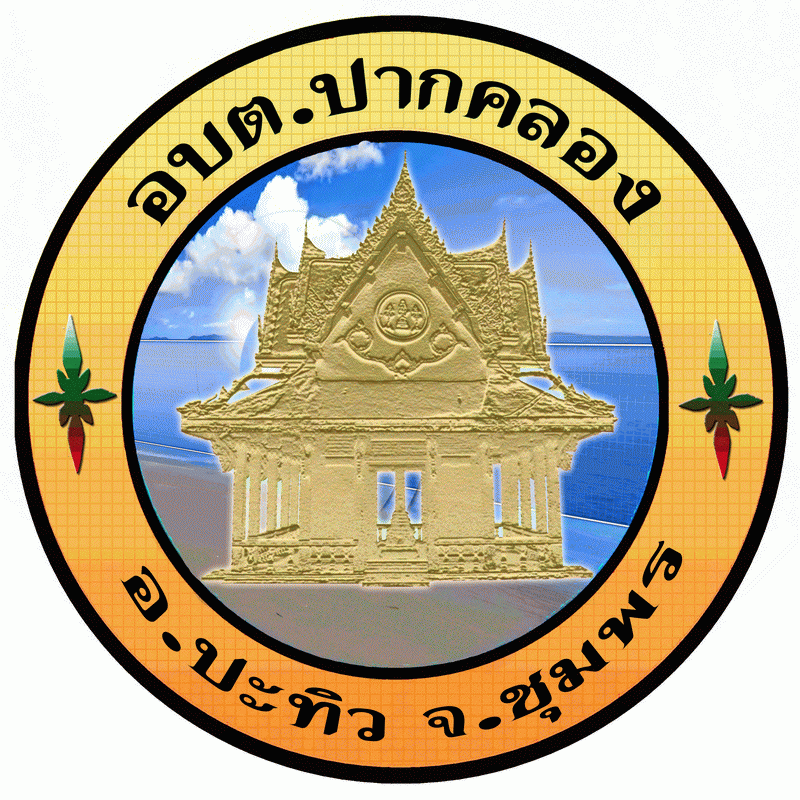 รายงานผลการติดตามและประเมินผลแผนพัฒนาท้องถิ่น องค์การบริหารส่วนตำบลปากคลองอำเภอปะทิว จังหวัดชุมพรประจำปีงบประมาณ พ.ศ. 2562รอบเดือนธันวาคม 2562สำนักงานปลัดองค์การบริหารส่วนตำบลปากคลองอำเภอปะทิว    จังหวัดชุมพรคำนำ		ระเบียบกระทรวงมหาดไทยว่าด้วยการจัดทำแผนพัฒนาขององค์กรปกครองส่วนท้องถิ่น พ.ศ.2548 และแก้ไข เพิ่มเติม (ฉบับที่ 2) พ.ศ. 2559 (ฉบับที่ 3 ) พ.ศ. 2561 ได้กำหนดให้มีคณะกรรมการติดตามและประเมินผลแผนพัฒนาท้องถิ่น เพื่อดำเนินการติดตามและประเมินผลแผนพัฒนาท้องถิ่น โดยกำหนดแนวทางและวิธีการในการติดตามและประเมินผลแผนพัฒนาท้องถิ่น ดำเนินการติดตามและประเมินผลแผน และรายงานผลพร้อมความเห็นและข้อเสนอแนะซึ่งได้จากการติดตามและประเมินผลต่อนายกองค์การบริหารส่วนตำบลปากคลอง เพื่อให้นายกองค์การบริหารส่วนตำบลปากคลอง เสนอต่อสภาองค์การบริหารส่วนตำบล อย่างน้อยปีละ 1 ครั้ง ภายในเดือนธันวาคมของทุกปี 		คณะกรรมการติดตามและประเมินผลแผนพัฒนาเทศบาลตำบล  ได้มีการติดตาม และประเมินผลแผนพัฒนาเทศบาลประจำปีงบประมาณ 2562 (การดำเนินงานตั้งแต่เดือนตุลาคม 2561  ถึง เดือนกันยายน  2562) ซึ่งประกอบด้วยการติดตามผลการดำเนินงานโครงการ กิจกรรมตามแผนพัฒนาท้องถิ่น  (พ.ศ.2561 –พ.ศ.2564)  แผนพัฒนาท้องถิ่น  (พ.ศ.2561 –พ.ศ.2565)  และตามยุทธศาสตร์การพัฒนาทั้งยุทธศาสตร์การพัฒนา โดยใช้การบันทึกข้อมูลในระบบสารสนเทศการจัดการเพื่อการวางแผนและติดตามประเมินผลการใช้จ่ายงบประมาณขององค์การบริหารส่วนตำบลปากคลอง (e-plan)และแผนการดำเนินงานประจำปีงบประมาณ 2562 เป็นเครื่องมือหลักในการติดตาม พร้อมทั้งนำเสนอความคิดเห็นและข้อเสนอแนะที่เป็นประโยชน์ต่อการพัฒนาท้องถิ่น เพื่อเป็นแนวทางปรับปรุงให้นโยบายสามารถดาเนินการได้บรรลุเป้าหมายและมีประสิทธิภาพ และเพื่อให้เกิดประโยชน์สูงสุดแก่ประชาชนในท้องถิ่น					องค์การบริหารส่วนตำบลปากคลอง สารบัญ							   หน้าคำนำ									1สารบัญ									2		ส่วนที่ 1	บทนำ											   	1.1 ความสำคัญของการติดตามและประเมินผล			3				1.2 วัตถุประสงค์ของการติดตามและประเมินผล			4				1.3 ขั้นตอนการติดตามและประเมินผล				4				1.4 เครื่องมือการติดตามและประเมินผล				7				1.5 ประโยชน์ของการติดตามและประเมินผล			9-10					   ส่วนที่ 2 	การติดตามและประเมินผล								   				2.1 ยุทธศาสตร์การพัฒนา					11			   	2.2 รายงานบัญชีโครงการพัฒนา					12				2.3 รายงานโครงการที่ได้รับการอนุมัติงบประมาณ			14				2.4 รายงานโครงการที่ไม่ได้รับการอนุมัติงบประมาณ		15						2.5 รายงานโครงการที่ลงนามในสัญญา				16				2.6 รายงานโครงการที่เบิกจ่ายงบประมาณ				17				2.7  รายงานผลการดำเนินงานโครงการ				18ส่วนที่ 3	ผลการวิเคราะห์การติดตามและประเมินผล						  				3.1 รายงานสรุปผลการวางแผนพัฒนา 	 			19				3.2 รายงานสรุปผลการดำเนินงานปี 2562			21				3.3 รายงานสรุปผลการดำเนินงานตามภารกิจถ่ายโอน  2562	24				3.4 รายงานสรุปผลการเปลี่ยนแปลงแผนพัฒนา			28				3.5 รายงานสรุปผลการติดตามการเบิกจ่ายงบประมาณ 		29				3.6 รายงานสรุปผลโครงการในแผนพัฒนาสี่ปีที่นำมาจากแผนชุมชน	34				3.7 รายงานสรุปผลการขออนุมัติงบประมาณ			34ส่วนที่ 4	สรุปผล ข้อสังเกตและข้อเสนอแนะ							   			4.1 สรุปผลการดำเนินงาน/ปัญหาและอุปสรรค			35			4.2 สรุปคะแนนประเมินผลแผนยุทธศาสตร์			36			4.3 สรุปคะแนนประเมินผลโครงการ				37-3-ส่วนที่ 1  บทนำ-------1. ความสำคัญของการติดตามและประเมินผล		การติดตาม (Monitoring) และ การประเมิน (Evaluation) เป็นกระบวนการที่แตกต่างกันมีจุดหมายไม่เหมือนกัน แต่กระบวนการทั้งสองมีความเกี่ยวข้องสัมพันธ์กัน และเมื่อนำแนวคิดและหลักการติดตามและประเมินผล (Monitoring and Evaluation) มาประสานใช้ด้วยกันอย่างเหมาะสม จะช่วยให้ผู้บริหาร พนักงานส่วนตำบล  พนักงานจ้าง สมาชิกสภาองค์การบริหารส่วนตำบลปากคลอง  (อื่น ๆ ถ้ามี) สามารถกำกับดูแล ทบทวน และพัฒนางาน พัฒนาท้องถิ่นตามแผนงาน โครงการได้อย่างมีประสิทธิภาพและประสิทธิผล การติตามและประเมินผลแผนพัฒนาท้องถิ่นขององค์การบริหารส่วนตำบลปากคลอง จึงเป็นการติดตามผลที่ให้ความสำคัญ ดังนี้		1.	ผลการปฏิบัติงานของผู้รับผิดชอบแต่ละแผนงาน โครงการเพื่อการพัฒนาองค์การบริหารส่วนตำบล    ปากคลอง หรือกิจกรรมต่าง ๆ ที่ดำเนินการหรือไม่ได้ดำเนินการตามแผนพัฒนาท้องถิ่นที่ได้กำหนดไว้หรือไม่ รวมทั้งงบประมาณในการดำเนินงาน		2.	ผลการใช้ปัจจัยหรือทรัพยากรต่าง ๆ ในการพัฒนาองค์การบริหารส่วนตำบลปากคลอง ตรวจสอบดูว่าแผนงาน โครงการเพื่อการพัฒนาได้รับปัจจัยหรือทรัพยากรทั้งด้านปริมาณ และคุณภาพตามระยะเวลาที่กำหนดไว้หรือไม่อย่างไร		3.	ผลการดำเนินงาน ตรวจสอบดูว่าได้ผลตรงตามเป้าหมายที่กำหนดไว้หรือไม่เพียงใด มีปัญหาอุปสรรคอะไรบ้าง ทั้งในด้านการจัดทำแผนพัฒนาท้องถิ่น การดำเนินการตามแผนงานและโครงการเพื่อการพัฒนาท้องถิ่น และขั้นตอนต่าง ๆ ในการดำเนินการตามโครงการเพื่อการพัฒนาท้องถิ่น		4.	ความสำคัญของการติดตามและประเมินแผนเป็นเครื่องมือสำคัญในการทดสอบผลการดำเนินงานตามภารกิจขององค์การบริหารส่วนตำบลปากคลอง ว่าดำเนินการได้ตามเป้าหมายที่กำหนดไว้หรือไม่ ทำให้ทราบและกำหนดทิศทางการพัฒนาได้อย่างเป็นรูปธรรมและเกิดความชัดเจนที่จะทำให้ทราบถึงจุดแข็ง (strengths) จุดอ่อน (weaknesses) โอกาส (opportunities) ปัญหาหรืออุปสรรค (threats) ของแผนพัฒนาท้องถิ่นสี่ปี (พ.ศ. 2561-2564) และ แผนพัฒนาท้องถิ่น พ.ศ. 2561 – 2565  โครงการ กิจกรรมต่าง ๆ ซึ่งอาจเกิดจากผู้บริหาร สมาชิกสภา ปลัดองค์การบริหารส่วนตำบล ผู้บริหารระดับหัวหน้าสำนัก/ผู้อำนวยการกอง บุคลากรขององค์การบริหารส่วนตำบลปากคลอง สภาพพื้นที่และผู้มีส่วนเกี่ยวข้องเพื่อนำไปสู่การปรับปรุงแผนงาน โครงการพัฒนาให้เกิดความสอดคล้องกับสภาพพื้นแวดล้อมในสังคมภายใต้ความต้องการและความพึงพอใจของประชาชนตำบลปากคลอง		บทสรุปของความสำคัญก็คือ ในการไปสู่การวางแผนการพัฒนาในปีต่อ ๆ ไปเพื่อให้เกิดผลสัมฤทธิ์เชิงคุณค่าในกิจการสาธารณะมากที่สุดและเมื่อพบจุดแข็งก็ต้องเร่งรีบดำเนินการและจะต้องมีความสุขุมรอบคอบในการดำเนินการขยายโครงการ งานต่าง ๆ ที่เป็นจุดแข็งและพึงรอโอกาสในการเสริมสร้างให้เกิดจุดแข็งนี้ และเมื่อพบปัญหาและอุปสรรคก็จะต้องตั้งรับให้มั่น รอโอกาสที่จะดำเนินการและตั้งมั่นอย่างสุขุมรอบคอบพยายามลดถอยสิ่งที่เป็นปัญหาและอุปสรรค เมื่อพบจุดอ่อนต้องหยุดและถดถอยปัญหาลงให้ได้ ดำเนินการปรับปรุงให้ดีขึ้นตั้งรับให้มั่นเพื่อรอโอกาสและสุดท้ายเมื่อมีโอกาสก็จะต้องใช้พันธมิตรหรือผู้มีส่วนได้เสียในองค์การบริหารส่วนตำบลปากคลอง ให้เกิดประโยชน์เพื่อดำเนินการขยายแผน โครงการ งานต่าง ๆ พร้อมการปรับปรุงและเร่งรีบดำเนินการ สิ่งเหล่านี้จะถูกค้นพบเพื่อให้เกิดการพัฒนาองค์การบริหารส่วนตำบลปากคลอง โดยการติดตามและประเมินผลซึ่งส่งผลให้เกิดกระบวนการพัฒนาอย่างเข้มแข็งและมีความยั่งยืน เป็นไปตามเป้าหมายประสงค์ที่ตั้งไว้ได้อย่างดียิ่ง-4-2. วัตถุประสงค์ของการติดตามและประเมินผล		การติดตามและประเมินผลแผนพัฒนาท้องถิ่นมุ่งค้นหาแผนงาน โครงการที่ได้ดำเนินการไปแล้วว่าสิ่งใดควรดำเนินการต่อไปตามวัตถุประสงค์ของแผนงาน โครงการ หรือศึกษาระหว่างดำเนินการตามโครงการเพื่อการพัฒนาท้องนั้นว่ามีปัญหาใดควรปรับปรุงเพื่อการบรรลุเป้าหมาย ติดตามและประเมินผลแผนงาน โครงการเพื่อการพัฒนาท้องถิ่นที่ไม่ได้ดำเนินการเป็นเพราะเหตุใด เกิดปัญหาจากเรื่องใด จึงได้กำหนดเป็นวัตถุประสงค์ได้ดังนี้		1.	เพื่อเป็นเครื่องมือในการบริหารราชการท้องถิ่นขององค์การบริหารส่วนตำบลปากคลอง ซึ่งจะช่วยตอบสนองภารกิจตามอำนาจหน้าที่ของหน่วยงาน รวมทั้งปรับปรุงการปฏิบัติงานให้ดีขึ้น มีประสิทธิภาพ และประสิทธิผล		2.	เพื่อให้ทราบความก้าวหน้าการดำเนินงานตามระยะเวลาและเป้าหมายที่กำหนดไว้ สภาพผลการดำเนินงาน ตลอดจนปัญหา อุปสรรคในการพัฒนาท้องถิ่นตามภารกิจที่ได้กำหนดไว้		3.	เพื่อเป็นข้อมูลสำหรับเร่งรัด ปรับปรุง แก้ไข ข้อบกพร่องของการดำเนินงาน โครงการ การยกเลิกโครงการที่ไม่เหมาะสมหรือหมดความจำเป็นขององค์การบริหารส่วนตำบลปากคลอง		4.	เพื่อทราบถึงสถานภาพการบริหารการใช้จ่ายงบประมาณขององค์การบริหารส่วนตำบลปากคลอง		5.	เพื่อสร้างความรับผิดชอบของผู้บริหาร  ปลัดองค์การบริหารส่วนตำบล ผู้บริหารระดับสำนัก/กองทุกระดับขององค์การบริหารส่วนตำบลปากคลอง ที่จะต้องผลักดันให้การดำเนินการตามแผนงาน โครงการต่าง ๆ เป็นไปอย่างมีประสิทธิภาพ บรรลุวัตถุประสงค์กับให้เกิดประโยชน์กับผู้มีส่วนได้เสีย ผู้มีส่วนเกี่ยวข้อง ประชาชนในตำบลปากคลอง และหมู่บ้านทั้ง  7 หมู่บ้าน.หรือสังคมส่วนรวมมากที่สุด		6. เพื่อติดตามและประเมินผลการดำเนินงานตามตัวชี้วัดร้อยละความสำเร็จของปฏิบัติงานตามแผนงาน/โครงการของสำนัก/กอง/ฝ่ายต่าง ๆ ในปีงบประมาณ พ.ศ. 25623. ขั้นตอนการติดตามและประเมินผล		ระเบียบกระทรวงมหาดไทยว่าด้วยการจัดทำแผนพัฒนาขององค์กรปกครองส่วนท้องถิ่น  พ.ศ. 2548 และแก้ไขเพิ่มเติม (ฉบับที่ 2) พ.ศ. 2559 (ฉบับที่ 3 ) พ.ศ. 2561  ข้อ 29 กำหนดว่า คณะกรรมการติดตามและประเมินผลแผนพัฒนาท้องถิ่น มีอำนาจหน้าที่ ดังนี้ 		(1) กำหนดแนวทาง วิธีการในการติดตามและประเมินผลแผนพัฒนา 		(2) ดำเนินการติดตามและประเมินผลแผนพัฒนา 		(3) รายงานผลและเสนอความเห็นซึ่งได้จากการติดตามและประเมินผลแผนพัฒนาต่อนายกองค์การบริหารส่วนตำบลปากคลอง เพื่อให้นายกองค์การบริหารส่วนตำบลปากคลอง เสนอต่อสภาองค์การบริหารส่วนตำบลและคณะกรรมการพัฒนาท้องถิ่นพร้อมทั้งประกาศผลการติดตามและประเมินผลแผนพัฒนาให้ประชาชนในท้องถิ่นทราบในที่เปิดเผยภายในสิบห้าวันนับแต่วันรายงานผลและเสนอความเห็นดังกล่าวและต้องปิดประกาศไว้เป็นระยะเวลาไม่น้อยกว่าสามสิบวันโดยอย่างน้อยปีละหนึ่งครั้งภายในเดือนธันวาคมของทุกปี 		(4) แต่งตั้งคณะอนุกรรมการหรือคณะทำงานเพื่อช่วยปฏิบัติงานตามที่เห็นสมควร		1.	การดำเนินการติดตามและประเมินผล		คณะกรรมการติดตามและประเมินผลแผนพัฒนาท้องถิ่น มีจำนวน 11 คน ประกอบด้วย 		1) 	สมาชิกสภาองค์การบริหารส่วนตำบลปากคลอง สภาองค์การบริหารส่วนตำบลปากคลอง คัดเลือก จำนวน 3 คน 		2) 	ผู้แทนประชาคมท้องถิ่นที่ประชาคมท้องถิ่นคัดเลือก จำนวน 2 คน  		3)	ผู้แทนหน่วยงานที่เกี่ยวข้องที่นายกองค์การบริหารส่วนตำบลปากคลอง คัดเลือกจำนวน 2 คน -5-		4)	หัวหน้าส่วนการบริหารที่คัดเลือกกันเอง จำนวน 2 คน และผู้ทรงคุณวุฒิที่นายกองค์การบริหารส่วนตำบลปากคลอง คัดเลือก จำนวน 2 คน 		คณะกรรมการติดตามและประเมินผลแผนพัฒนาท้องถิ่น   ต้องดำเนินการให้การติดตามและประเมินผลแผนพัฒนาท้องถิ่นบรรลุวัตถุประสงค์ตามแผนพัฒนาท้องถิ่น ดังนี้		1.	ประชุมเพื่อกำหนดกรอบแนวทาง และวิธีการติดตามและประเมินผลแผนพัฒนาท้องถิ่น โดยการกำหนดกรอบ แนวทาง วิธีการ และห้วงเวลาให้เหมาะสมกับองค์การบริหารส่วนตำบลปากคลอง		2.	ดำเนินการติดตามและประเมินพัฒนาท้องถิ่นสี่ปีตามกรอบแนวทาง วิธีการ และห้วงเวลาที่กำหนด โดยสามารถติดตามและประเมินผลได้ตลอดระยะเวลา		3.	รายงานผลและเสนอความเห็นซึ่งได้จากการติดตามและประเมินผลแผนพัฒนาท้องถิ่นต่อนายกองค์การบริหารส่วนตำบลปากคลองเพื่อดำเนินการต่อไป		2.	การกำหนดแนวทางและวิธีการ		คณะกรรมการติดตามและประเมินผลแผนพัฒนาท้องถิ่นขององค์การบริหารส่วนตำบลปากคลองได้กำหนดการแบ่งขั้นตอนเพื่อเป็นการกำหนดแนวทางและวิธีการสำหรับการติดตามและประเมินผลแผนพัฒนาของเทศบาลตำบลเก้าเอ็นพียูเก้า ดังนี้		2.1	การกำหนดวัตถุประสงค์และขอบเขตการติดตามและประเมินผล การติดตามยุทธศาสตร์และโครงการเพื่อการพัฒนาท้องถิ่น จะเริ่มดำเนินการศึกษาและรวบรวมข้อมูลของโครงการที่จะติดตามว่ามีวัตถุประสงค์หลักอะไร มีการกำหนดการติดตามและประเมินผลไว้หรือไม่ (ซึ่งดูได้จากการกำหนดตัวชี้วัด : KPI) ถ้ากำหนดไว้แล้วมีความชัดเจนเพียงใด ใครเป็นผู้รับผิดชอบ ใครเป็นผู้ใช้ผลการติดตาม เป็นต้น จากนั้นศึกษาว่าผู้ใช้ผล การนำผลไปใช้ประโยชน์อย่างไร เมื่อใด ข้อมูลหลัก ๆ ที่ต้องการคืออะไร ต้องการให้รายงานผลอย่างไร มีข้อเสนอแนะในการติดตามผลอย่างไร ซึ่งการศึกษาดังกล่าวอาจใช้วิธีสัมภาษณ์และ/หรือสังเกตแล้วนำผลที่ได้มากำหนดเป็นวัตถุประสงค์และขอบเขตในการติดตาม		2.2	วางแผนติดตามและประเมินผล จะนำวัตถุประสงค์และขอบเขตในการติดตามงานจาก  ข้อ 2.1 มาวิเคราะห์ แล้วเขียนรายละเอียด ซึ่งประกอบด้วย ประเด็นหลัก ๆ คือ วัตถุประสงค์การติดตามแหล่งข้อมูล เวลาที่เก็บข้อมูล วิธีการเก็บรวบรวมข้อมูล และวิธีการวิเคราะห์ข้อมูล จากนั้นสร้างเครื่องมือซึ่งส่วนใหญ่จะเป็นแบบสัมภาษณ์หรือแบบสอบถาม กำหนดการทดลองและปรับปรุงเครื่องมือ		2.3	ดำเนินการหรือปฏิบัติตามแผนพัฒนาท้องถิ่น เป็นการดำเนินการตามวัตถุประสงค์และขั้นตอนที่ได้กำหนดไว้ ซึ่งสิ่งสำคัญที่ต้องการในชั้นนี้ คือ ข้อมูลจากแหล่งต่าง ๆ ดังนั้น แม้จะวางแผนพัฒนาท้องถิ่นไว้ดีและได้ข้อมูลที่มีคุณภาพเพียงใดก็ตาม แต่ถ้าในเชิงปริมาณได้น้อยก็ต้องติดตามเพิ่มจนกว่าจะได้ครบขั้นต่ำตามที่กำหนดไว้ตามแผนพัฒนาท้องถิ่น		2.4	การวิเคราะห์ข้อมูล เป็นการวิเคราะห์ตามวัตถุประสงค์ของการติดตามที่กำหนดไว้   แต่ละโครงการตามตัวชี้วัดที่กำหนดไว้ โดยอาจใช้วิธีการทางสถิติพื้นฐาน เช่น การแจงนับ ค่าร้อยละ ค่าเฉลี่ย   ค่าเบี่ยงเบนมาตรฐาน จำนวน เป็นต้น หรืออาจใช้การวิเคราะห์แบบ Matrix การพรรณนาเปรียบเทียบ การเขียน Flow Chart การแสดงแผนภูมิแกนท์ (Gantt Chart) หรืออาจใช้หลาย ๆ วิธีประกอบกันตามความเหมาะสมของพื้นที่องค์การบริหารส่วนตำบลปากคลอง		2.5	รายงานตามแบบแผนพัฒนาท้องถิ่นเป็นการรายงานให้ผู้เกี่ยวข้องทราบโดยรายงานตามแบบที่กำหนดไว้ตามแผนพัฒนาท้องถิ่น ทั้งนี้ การรายงานผลการติดตามแผนงาน โครงการหนึ่ง ๆ อาจมีหลายลักษณะก็ได้ตามความเหมาะสมขององค์การบริหารส่วนตำบลปากคลอง ในการรายงานผลการติดตามโครงการอาจเขียนเป็นรายงานเชิงเทคนิคซึ่งประกอบด้วยก็ได้ ความเป็นมาของโครงการที่จะติดตามโดยสรุปวัตถุประสงค์และประโยชน์ที่คาดว่าจะได้รับจากการติดตาม ซึ่งจะปรากฏในส่วนที่ 2  และส่วนที่ 3 -6-		2.6	รายงานผล คณะกรรมการติดตามและประเมินผลแผนพัฒนาท้องถิ่น รายงานผลและเสนอความเห็นซึ่งได้จากการติดตามและประเมินผลแผนพัฒนาขององค์การบริหารส่วนตำบลปากคลองต่อนายกองค์การบริหารส่วนตำบลปากคลอง เพื่อให้นายกนายกองค์การบริหารส่วนตำบลปากคลอง เสนอต่อสภาองค์การบริหารส่วนตำบลปากคลอง และคณะกรรมการพัฒนาท้องถิ่นขององค์การบริหารส่วนตำบล โดยอย่างน้อยปีละหนึ่งครั้งภายในเดือนธันวาคมของทุกปี		2.7	การวินิจฉัยสั่งการ การนำเสนอเพื่อให้เกิดการเปลี่ยนแปลง ปรับปรุง แก้ไขที่ดี หลังจากคณะกรรมการติดตามและประเมินผลแผนพัฒนาขององค์การบริหารส่วนตำบลปากคลองหรือผู้เกี่ยวข้องหรือผู้มีอำนาจในสำนัก กอง ฝ่ายต่าง ๆ ได้รับรายงานสรุปแล้วจะวินิจฉัย/สั่งการ เพื่อแก้ไขปัญหาที่ได้จากรายงานสรุป ซึ่งอาจกระทำโดยตรงหรือเสนอรายงานตามสายบังคับบัญชาก็ได้ตามความเหมาะสมต่อนายกองค์การบริหารส่วนตำบล     ปากคลอง		3.	การรายงานผล		คณะกรรมการติดตามและประเมินผลแผนพัฒนาขององค์การบริหารส่วนตำบลปากคลองมีอำนาจหน้าที่ในการรายงานผลและเสนอความเห็นซึ่งได้จากการติดตามและประเมินผลแผนพัฒนาต่อนายกองค์การบริหารส่วนตำบลปากคลองเพื่อให้นายกองค์การบริหารส่วนตำบลปากคลองเสนอต่อสภาองค์การบริหารส่วนตำบลปากคลองและคณะกรรมการพัฒนาขององค์การบริหารส่วนตำบลโดยอย่างน้อยปีละหนึ่งครั้งภายในเดือนธันวาคมของทุกปี ขั้นตอนการรายงานผล-7-4. เครื่องมือการติดตามและประเมินผล		เครื่องมือการติดตามและประเมินผลแผนพัฒนาท้องถิ่น (Monitoring and evaluation tools for local development plans) เป็นสิ่งของ วัสดุ  อุปกรณ์หรือเทคนิควิธีการที่คณะกรรมการติดตามและประเมินผลแผนพัฒนาองค์การบริหารส่วนตำบลปากคลองใช้ในการเก็บข้อมูลการติดตามผลรวมทั้งโดยการพิจารณาเลือกใช้เครื่องมือและเทคนิควิธีการที่คณะกรรมการติดตามและประเมินผลแผนพัฒนาท้องถิ่นได้คิดสร้างไว้เพื่อใช้ในการติดตามและประเมินผล  เช่น  แบบสอบถามวัดทัศนคติ มาตราส่วนประมาณค่า และวิธีการ เป็นต้น และหรือโดยการสร้างเครื่องการติดตามและประเมินผลแผนพัฒนาท้องถิ่นได้แก่ แบบสอบถาม (Questionnaires)  แบบสัมภาษณ์  (Interview) และแบบสังเกตการณ์  (Observation) เป็นต้น  โดยอาศัยสภาพพื้นที่ทั่วไป อำนาจหน้าที่ ภารกิจขององค์การบริหารส่วนตำบลปากคลอง รวมถึงผู้มีส่วนได้เสียในท้องถิ่นรวมทั้งเกณฑ์มาตรฐาน แบบต่าง ๆ  ที่ได้กำหนดขึ้นหรือการนำไปทดลองใช้เพื่อปรับปรุงแก้ไขแล้ว  จึงนำเครื่องมือการติดตามและประเมินผลแผนพัฒนาท้องถิ่นไปใช้ในการปฏิบัติงานจริงหรือภาคสนาม  ดำเนินการสำรวจและเก็บข้อมูล วิเคราะห์ข้อมูล สรุปข้อมูลที่เป็นจริงต่อไป 		1. 	กรอบและแนวทางในการติดตามและประเมินผล		คณะกรรมการติดตามและประเมินผลแผนพัฒนาท้องถิ่นขององค์การบริหารส่วนตำบลปากคลองกำหนดกรอบและแนวทางในการติดตามและประเมินผล ดังนี้		1.1	กำหนดกรอบเวลา (Time & Time Frame) โดยกำหนดกรอบระยะเวลา ดังนี้				1) ประชุมคณะกรรมการติดตามและประเมินผลแผนพัฒนาท้องถิ่นขององค์การบริหารส่วนตำบลปากคลอง อย่างน้อยปีละ  1 ครั้ง 				2) สรุปผลการติดตามและประเมินผลสรุปภาพรวมของ 12 เดือนที่ผ่านมาทุกครั้ง						3) รายงานผลและเสนอความเห็นซึ่งได้จากการติดตามและประเมินผลแผนพัฒนาต่อนายกองค์การบริหารส่วนตำบลปากคลอง ภายในเดือนธันวาคม เพื่อให้องค์การบริหารส่วนตำบลปากคลองเสนอสภาองค์การบริหารส่วนตำบลปากคลองภายในระยะเวลาที่กำหนด		1.2	ความสอดคล้อง (Relevance) เป็นความสอดคล้องของยุทธศาสตร์ แผนงาน โครงการ (หรือผลผลิต) ที่ได้กำหนดขึ้นมีความสอดคล้องและนำไปกำหนดเป็นวิสัยทัศน์ขององค์การบริหารส่วนตำบลปากคลอง		1.3	ความเพียงพอ  (Adequacy) กำหนดทรัพยากรสำหรับการดำเนินการติดตามและประเมินผลประกอบด้วยคน เงิน วัสดุ อุปกรณ์ เครื่องมือในการปฏิบัติงานตามศักยภาพโดยนำเครื่องมือที่มีอยู่จริงในองค์การบริหารส่วนตำบลปากคลองมาปฏิบัติงาน		1.4	ความก้าวหน้า (Progress) กรอบของความก้าวหน้าแผนงาน โครงการต่าง ๆ จะวัดจากรายการที่เป็นโครงการในรอบ 4 ปี วัดได้จากช่องปีงบประมาณและที่ผ่านมา โครงการที่ต่อเนื่องจากปีงบประมาณที่ผ่านมา		1.5	ประสิทธิภาพ (Efficiency) เป็นการติดตามและประเมินผลความสัมพันธ์กันระหว่างผลผลิตหรือผลที่ได้รับจริงกับทรัพยากรที่ถูกใช้ไปในการพัฒนาท้องถิ่นของเทศบาลตำบลเก้าเอ็นพียูเก้าซึ่งสามารถวัดได้ในเชิงปริมาณ ขนาด ความจุ พื้นที่ จำนวน ระยะเวลา เป็นต้น		1.6	ประสิทธิผล (Effectiveness) เป็นผลที่ได้จากประสิทธิภาพทำให้เกิดผลลัพธ์และผลผลิต (Outcome and Output) ซึ่งสามารถวัดได้ในเชิงปริมาณและเชิงคุณภาพหรือวัดได้เฉพาะเชิงคุณภาพ ซึ่งวัดเป็นความพึงพอใจหรือสิ่งที่ประชาชนชื่นชอบหรือการมีความสุข เป็นต้น-8-		กำหนดแนวทางการวิเคราะห์สภาพแวดล้อมการติดตามและประเมินผลมีความจำเป็นที่จะต้องวิเคราะห์สภาพแวดล้อมขององค์การบริหารส่วนตำบลปากคลอง ในระดับหมู่บ้านและระดับตำบล และอาจรวมถึงอำเภอ และจังหวัดด้วย เพราะว่ามีความสัมพันธ์และปฏิสัมพันธ์ในเชิงการพัฒนาท้องถิ่นแบบองค์รวมของจังหวัดเดียวกัน 		2. 	ระเบียบ วิธีในการติดตามและประเมินผล		คณะกรรมการติดตามและประเมินผลแผนพัฒนาท้องถิ่นขององค์การบริหารส่วนตำบลปากคลองกำหนดระเบียบ วิธีในการติดตามและประเมินผล ดังนี้		2.1	ระเบียบในการติดตามและประเมินผลแผนพัฒนา ระเบียบวิธีในการติดตามและประเมินผลมีองค์ประกอบใหญ่ ๆ ที่สำคัญ 3 ประการ คือ 				1) ผู้เข้าร่วมติดตามและประเมินผล 				2) เครื่องมือ 				3) กรรมวิธีหรือวิธีการต่าง ๆ		2.2	วิธีในการติดตามและประเมินผลแผนพัฒนา 				1) การออกแบบการติดตามและประเมินผล การออกแบบเพื่อการติดตามและประเมินผลแผนพัฒนามีเป้าหมายเพื่อมุ่งตอบปัญหาการติดตามและประเมินผลได้อย่างตรงประเด็น อธิบายหรือควบคุมความผันแปรของโครงการเพื่อการพัฒนาท้องถิ่นที่จะเกิดขึ้นได้				2) การสำรวจ (survey) เป็นการรวบรวมข้อมูลจากบันทึกหรือทะเบียนที่ผู้รับผิดชอบโครงการจัดทำไว้แล้ว หรืออาจเป็นข้อมูลที่คณะกรรมการติดตามและประเมินผลต้องจดบันทึก (record) สังเกต(observe) หรือวัด (measurement) โดยคณะกรรมการติดตามและประเมินผลจะดำเนินการในพื้นที่จากผู้มีส่วนเกี่ยวข้อง เจ้าหน้าที่ บุคลากรขององค์การบริหารส่วนตำบลเป็นข้อมูลที่มีอยู่ตามธรรมชาติ พฤติกรรม ความต้องการ ซึ่งศึกษาได้โดยวิธีการสังเกตและสามารถวัดได้		3. 	กำหนดเครื่องมือที่ใช้ในการติดตามและประเมินผล 		คณะกรรมการติดตามและประเมินผลแผนพัฒนาท้องถิ่นขององค์การบริหารส่วนตำบลปากคลองกำหนดเครื่องมือที่ใช้ในการติดตามและประเมินผล ดังนี้		3.1	การทดสอบและการวัด (Tests & Measurements) วิธีการนี้จะทำการทดสอบและวัดผล เพื่อดูระดับการเปลี่ยนแปลง ซึ่งรวมถึงแบบทดสอบต่าง ๆ การประเมินการปฏิบัติงาน และแนวทางการวัด จะใช้เครื่องมือใดในการทดสอบและการวัดนั้นเป็นไปตามความเหมาะสมของโครงการพัฒนาท้องถิ่น เช่น การทดสอบและการวัดโครงการก่อสร้างถนนลาดยางชนิดแอลฟัลท์ติกคอนกรีต จะใช้การทดสอบตามมาตรฐานทางวิศวกรรมการทาง   โครงการจัดงานประเพณีวันเด็ก  จะใช้การทดสอบและวัดโดยประเมินผลความพึงพอใจของผู้เข้าร่วมโครงการ เป็นต้น		3.2	การสัมภาษณ์ (Interviews) อาจเป็นการสัมภาษณ์เดี่ยว หรือกลุ่มก็ได้ การสัมภาษณ์เป็นการยืนยันว่า ผู้มีส่วนเกี่ยวข้อง ผู้ได้รับผลกระทบมีความเกี่ยวข้องและได้รับผลกระทบในระดับใด  โดยทั่วไปการสัมภาษณ์ถูกแบ่งออกเป็น 2 ประเภท คือ การสัมภาษณ์แบบเป็นทางการหรือกึ่งทางการ (formal or semi-formal interview) ซึ่งใช้แบบสัมภาษณ์แบบมีโครงสร้าง (structure interviews) ดำเนินการสัมภาษณ์ และการสัมภาษณ์แบบไม่เป็นทางการ (informal interview) ซึ่งคล้าย ๆ กับการพูดสนทนาอย่างไม่มีพิธีรีตอง   ไม่เคร่งครัดในขั้นตอน-9-			3.3	การสังเกต (Observations) คณะกรรมการติดตามและประเมินผลแผนพัฒนาองค์การบริหารส่วนตำบลปากคลองใช้การสังเกตเพื่อเฝ้าดูว่ากำลังเกิดอะไรขึ้นกับการพัฒนาท้องถิ่นขององค์การบริหารส่วนตำบลปากคลอง มีการบันทึกการสังเกต แนวทางในการสังเกต และกำหนดการดำเนินการสังเกต (1) การสังเกตแบบมีส่วนร่วม (Participant observation) เป็นวิธีการสังเกตที่คณะกรรมการติดตามและประเมินผลเข้าไปใช้ชีวิตร่วมกับประชาชาชนในหมู่บ้านหรือตัวบุคคล ชุมชน มีกิจกรรมร่วมกัน (2) การสังเกตแบบไม่มีส่วนร่วม (Non-participant observation) หรือการสังเกตโดยตรง (Direct observation) เป็นการสังเกต บันทึกลักษณะทางกายภาพ โครงสร้าง และความสัมพันธ์ของผู้มีส่วนได้เสียในองค์การบริหารส่วนตำบลปากคลอง 		3.4	การสำรวจ (surveys) ในที่นี่หมายถึง การสำรวจเพื่อประเมินความคิดเห็น การรับรู้  ทัศนคติ ความพึงพอใจ ความจำเป็น ความต้องการของประชาชนในตำบลปากคลอง /องค์การบริหารส่วนตำบลปากคลองคณะกรรมการติดตามและประเมินผลแผนพัฒนาองค์การบริหารส่วนตำบลปากคลอง จะมีการบันทึกการสำรวจ และทิศทางการสำรวจไว้เป็นหลักฐาน		3.5	เอกสาร (Documents) การติดตามและประเมินผลยุทธศาสตร์และโครงการมีความจำเป็นอย่างยิ่งที่จะต้องใช้เอกสาร ซึ่งเป็นเอกสารที่เกี่ยวข้องกับยุทธศาสตร์การพัฒนา ปัญหาความต้องการของประชาชนในท้องถิ่น สาเหตุของปัญหา แนวทางการแก้ไขปัญหาหรือแนวทางการพัฒนา ตลอดจนเป้าประสงค์ ค่าเป้าหมาย        กลยุทธ์ แผนงาน ผลผลิตหรือโครงการ วิสัยทัศน์ขององค์การบริหารส่วนตำบลปากคลอง5. ประโยชน์ของการติดตามและประเมินผล		การติดตามและประเมินผลมีประโยชนที่สำคัญคือ การนำไปใช้แก้ไขปัญหาต่าง ๆ ระหว่างดำเนินโครงการ รองลงมาคือนำไปใช้สำหรับวางแผนการจัดทำแผนพัฒนาท้องถิ่นในอนาคต ประโยชน์ต่าง ๆ แยกเป็นหัวข้อได้ ดังนี้		1.	ได้ทราบถึงสถานภาพและสถานการณ์ต่าง ๆ ของการจัดทำแผนพัฒนาท้องถิ่นและการดำเนินการตามโครงการ ซึ่งจะทำให้วิธีการปฏิบัติดำเนินการไปแนวทางเดียวกัน 		2.	ได้ทราบถึงข้อดี ข้อเสีย ข้อบกพร่องต่าง ๆ ตลอดจนปัจจัยที่ทำให้แผนพัฒนาท้องถิ่นสี่ปีและการดำเนินการตามโครงการพัฒนาท้องถิ่นมีปัญหา ทำให้สามารถแก้ไขได้ทุกจุด ตรงเป้าหมายอย่างทันท่วงที ทั้งในปัจจุบันและอนาคต		3.	ช่วยให้การใช้ทรัพยากรต่าง ๆ เกิดความประหยัด คุ้มค่าไม่เสียประโยชน์ ประหยัดเวลา งบประมาณ และทรัพยากรในการดำเนินโครงการพัฒนาท้องถิ่น		4.	สามารถเก็บรวมรวม วิเคราะห์ข้อมูลต่าง ๆ ที่เกี่ยวกับรายละเอียด ความต้องการ สภาพปัญหาต่าง ๆ ที่จะนำไปจัดทำเป็นโครงการเพื่อพัฒนาท้องถิ่น เพื่อนำเสนอโครงการในเชิงสถิติหรือข้อมูลที่เป็นจริง ทำให้ได้รับความเชื่อถือและการยอมรับจากประชาชน ผู้มีส่วนได้เสีย หน่วยงานราชการ รัฐวิสาหกิจ องค์กรต่าง ๆ		5.	กระตุ้นให้ผู้ปฏิบัติงานและผู้เกี่ยวข้องกับการพัฒนาท้องถิ่น การจัดทำโครงการและรับผิดชอบโครงการ มีความสำนึกต่อหน้าที่ความรับผิดชอบ และกระตือรือร้นในการแก้ไข ตลอดจนปรับปรุงรายละเอียด เนื้อหา ข้อมูลให้เป็นปัจจุบันเสมอ-10-		6.	การวินิจฉัย สั่งการ นายกองค์การบริหารส่วนตำบลปากคลอง ปลัดองค์การบริหารส่วนตำบล ผู้บริหารระดับสำนัก/กอง/ฝ่ายต่าง ๆ ขององค์การบริหารส่วนตำบลปากคลอง สามารถวินิจฉัย สั่งการได้อย่างถูกต้อง ชัดเจน รัดกุมมีเหตุมีผลในการพัฒนาท้องถิ่นให้สอดคล้องกับสภาพความเป็นจริงและตามอำนาจหน้าที่ นอกจากนี้ยังสามารถกำหนดมาตรการต่าง ๆ สำหรับการปรับปรุงแก้ไขและป้องกันความผิดพลาดที่จะเกิดขึ้นได้ 		7.	ทำให้ภารกิจต่าง ๆ ของบุคลากรในองค์การบริหารส่วนตำบลปากคลอง แต่ละคน แต่ละสำนัก/กอง/ฝ่ายต่าง ๆ มีความสอดคล้องกัน ประสานการทำงานให้เป็นองค์รวมของหน่วยงาน ทำให้เป้าหมายของเทศบาลตำบลเก้าเอ็นพียูเก้าเกิดความสำเร็จตามเป้าหมายหลัก มีความสอดคล้องและเกิดประสิทธิภาพและประสิทธิผล		8.	สามารถรักษาคุณภาพของงานหรือภารกิจให้เป็นไปและตรงตามวัตถุประสงค์ของโครงการ กิจกรรม งานต่าง ๆ และประชาชนพึงพอใจเมื่อได้รับการบริการประชาชนในเขตตำบลปากคลองส่วนที่ 2  การติดตามและประเมินผล----------------		สรุปผลการติดตามและประเมินผล ปีงบประมาณ พ.ศ. 2562				2.1	ยุทธศาสตร์การพัฒนา ปีงบประมาณ พ.ศ. 2562					1.1.1	แผนยุทธศาสตร์การพัฒนาองค์การบริหารส่วนตำบลปากคลอง เป็นแผนยุทธศาสตร์ที่กำหนดระยะเวลา 5 ปี พ.ศ. 2561....- 2564....และ แผนพัฒนาท้องถิ่น พ.ศ. 2561 – 2565   ซึ่งเป็นแผนพัฒนาเศรษฐกิจและสังคมขององค์การบริหารส่วนตำบลปากคลอง ที่กำหนดยุทธศาสตร์ และแนวทางการพัฒนาขององค์การบริหารส่วนตำบลปากคลอง ซึ่งแสดงถึงวิสัยทัศน์ พันธกิจ และจุดมุ่งหมายเพื่อการพัฒนาในอนาคต โดยสอดคล้องกับแผนพัฒนาเศรษฐกิจและสังคมแห่งชาติ แผนการบริหารราชการแผ่นดิน ยุทธศาสตร์การพัฒนาจังหวัดชุมพร อำเภอปะทิว   และแผนชุมชนตำบล ปากคลอง 					1.1.2	แผนยุทธศาสตร์การพัฒนาองค์การบริหารส่วนตำบลปากคลอง มีรายละเอียด ดังนี้							1)	ยุทธศาสตร์ ประกอบด้วย			ยุทธศาสตร์ที่  ๑  การพัฒนาด้านเศรษฐกิจชุมชน                           			ยุทธศาสตร์ที่  ๒  การพัฒนาด้านการพัฒนาเมืองและชุมชน                           			ยุทธศาสตร์ที่  ๓  การพัฒนาด้านการบริหารจัดการน้ำ		 			ยุทธศาสตร์ที่  ๔  การพัฒนาด้านคุณภาพชีวิตและการคุ้มครองทางสังคม  		    ยุทธศาสตร์ที่  ๕  การพัฒนาด้านทรัพยากรธรรมชาติและสิ่งแวดล้อม           ยุทธศาสตร์ที่  ๖  การพัฒนาด้านการบริหารจัดการ							2)	พันธกิจ ประกอบด้วย								พันธกิจที่ 1	ส่งเสริม พัฒนา สร้างความเข้มแข็งด้านเศรษฐกิจ								พันธกิจที่ 2		ปรับปรุงและพัฒนาโครงสร้างพื้นฐาน วางผังเมืองและ                                                   สาธารณูปโภคที่มีประสิทธิภาพได้มาตรฐาน								พันธกิจที่ 3	บริหารจัดการน้ำให้มีประสิทธิภาพ								พันธกิจที่ 4	พัฒนาคุณภาพชีวิต								พันธกิจที่ 5	บริหารจัดการทรัพยากรธรรมชาติและสิ่งแวดล้อม								พันธกิจที่ 6	ส่งเสริมการท่องเที่ยวให้มีคุณภาพและศักยภาพในการแข่งขัน								พันธกิจที่ 7	บริหารจัดการองค์กรปกครองส่วนท้องถิ่นตามหลักธรรมาภิบาล						3)	จุดมุ่งหมายเพื่อการพัฒนาในอนาคต ประกอบด้วย							จุดมุ่งหมายที่ 1	ปรับปรุงและพัฒนาระบบสาธารณูปโภคสินค้าเกษตรมีคุณภาพ  ได้รับการรับรองมาตรฐานและมีขีดความสามารถในการแข่งขันเพิ่มขึ้น							จุดมุ่งหมายที่ 2	การบริหารจัดการท่องเที่ยวมีคุณภาพและมีศักยภาพในการแข่งขัน							จุดมุ่งหมายที่ 3	ประชาชนมีคุณภาพ  ครอบครัว ชุมชน สังคมมีความเข้มแข็งและดำเนินชีวิต  ตามหลักปรัชญาเศรษฐกิจพอเพียง										จุดมุ่งหมายที่ 4	การบริหารจัดการทรัพยากรธรรมชาติสิ่งแวดล้อม และสาธารณภัยเป็นไป       อย่างมีความพร้อมและทันเหตุการณ์ประชาชนได้รับประโยชน์สูงสุดจากการบริหารราชการขององค์กรปกครองส่วนท้องถิ่น-12-						4)	แนวทางการพัฒนาท้องถิ่น ประกอบด้วย								แนวทางการพัฒนาที่ 1 พัฒนาประสิทธิภาพการผลิตและการบริหารจัดการตลาดสินค้าเกษตร									แนวทางการพัฒนาที่ 2 พัฒนาการท่องเที่ยวให้สามารถสร้างรายได้อย่างยั่งยืน								แนวทางการพัฒนาที่ 3 พัฒนาโครงสร้างพื้นฐานด้านการเกษตรและการท่องเที่ยว								แนวทางการพัฒนาที่ 4 ส่งเสริมการดำเนินชีวิตตามแนวทางปรัชญาเศรษฐกิจพอเพียง								แนวทางการพัฒนาที่ 5 พัฒนาศักยภาพและคุณภาพคนสู่สังคมแห่งการเรียนรู้								แนวทางการพัฒนาที่ 6 พัฒนาศักยภาพและคุณภาพชีวิตของคน  ชุมชนและลดความเหลื่อมล้ำทางสังคม																	แนวทางการพัฒนาที่ 7 พัฒนาศักยภาพองค์กรปกครองส่วนท้องถิ่นในการบริหารจัดการทรัพยากรธรรมชาติ  สิ่งแวดล้อม  และสาธารณภัย								แนวทางการพัฒนาที่ 8 ป้องกัน สงวน อนุรักษ์  และฟื้นฟูทรัพยากรธรรมชาติให้มีการใช้ประโยชน์อย่างสมดุล																	แนวทางการพัฒนาที่ 9 ส่งเสริมการใช้พลังงานทดแทนและพลังงานทางเลือก			 						แนวทางการพัฒนาที่ 10 ส่งเสริมการพัฒนาศักยภาพบุคลากรในองค์กร		 							    แนวทางการพัฒนาที่ 11 ยกระดับคุณภาพชีวิตของประชาชนโดยเครือข่ายความร่วมมือ								แนวทางการพัฒนาที่ 12 เพิ่มประสิทธิภาพการป้องกันปราบปรามอาชญากรรมและภัยคุกคามข้ามชาติ							5)	วิสัยทัศน์									“ปากคลองชุมชนน่าอยู่ ประชาชนมีคุณภาพ ทรัพยากรธรรมชาติสมบูรณ์ เศรษฐกิจเข้มแข็ง สาธารณูปโภคทั่วถึง การบริหารโปร่งใส”-13-2.2	โครงการแผนพัฒนาท้องถิ่นยุทธศาสตร์ที่1 การพัฒนาด้านเศรษฐกิจชุมชนยุทธศาสตร์ที่ 2  การพัฒนาด้านการพัฒนาเมืองและชุมชนยุทธศาสตร์ที่3  การพัฒนาด้านการบริหารจัดการน้ำยุทธศาสตร์ที่ 4   การพัฒนาด้านคุณภาพชีวิตและการคุ้มครองทางสังคมยุทธศาสตร์ที่ 5 การพัฒนาด้านทรัพยากรธรรมชาติและสิ่งแวดล้อมยุทธศาสตร์ที่ 6 การพัฒนาด้านการบริหารจัดการ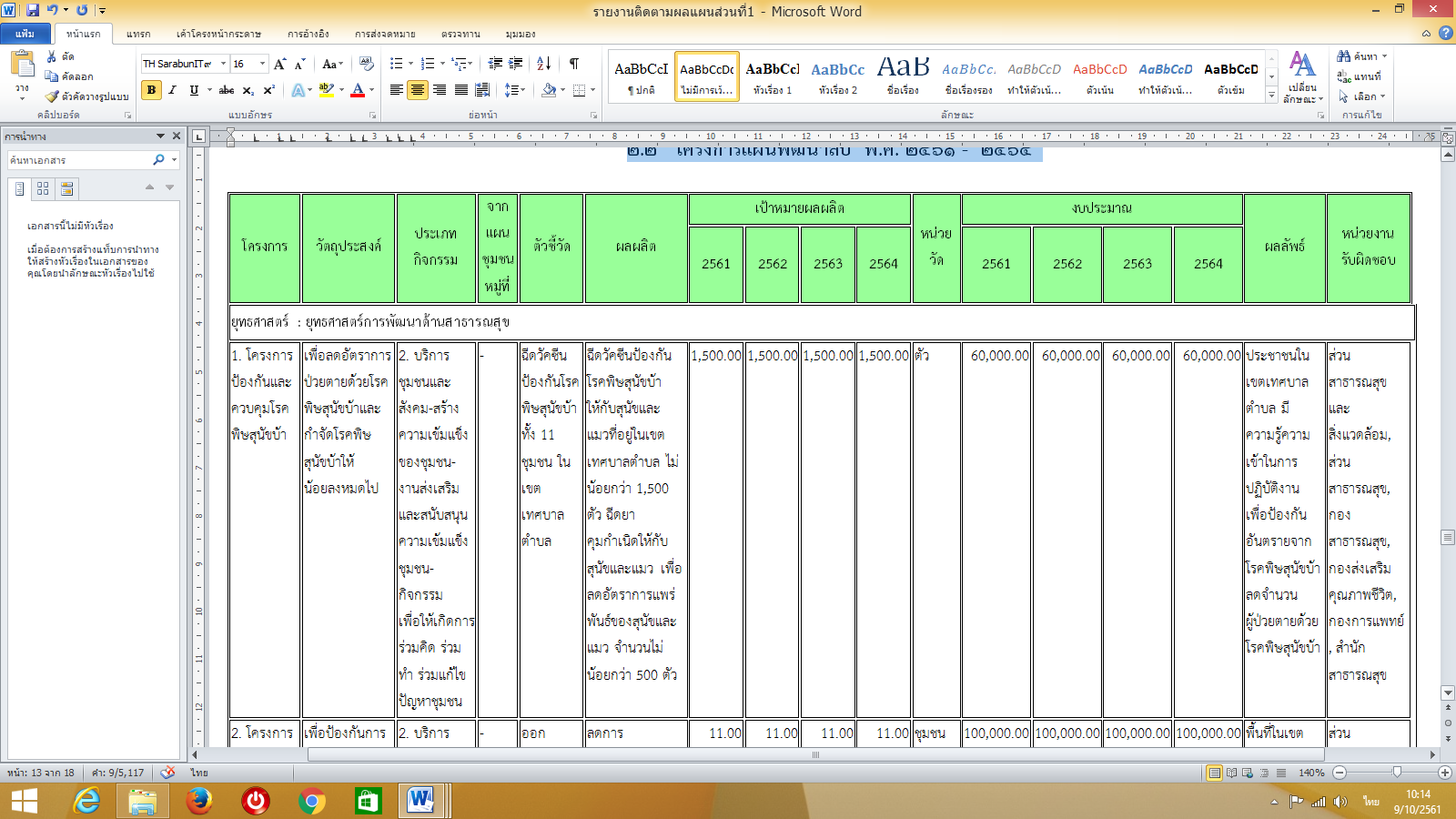 2.3   โครงการที่ได้รับการอนุมัติงบประมาณ ที่มา : ระบบสารสนเทศเพื่อการวางแผนและประเมินผลขององค์กรปกครองส่วนท้องถิ่น (e-Plan)2.4   โครงการที่ไม่ได้รับการอนุมัติงบประมาณ  ที่มา : ระบบสารสนเทศเพื่อการวางแผนและประเมินผลขององค์กรปกครองส่วนท้องถิ่น (e-Plan)2.5  รายงานโครงการที่ลงนามในสัญญา ที่มา : ระบบสารสนเทศเพื่อการวางแผนและประเมินผลขององค์กรปกครองส่วนท้องถิ่น (e-Plan)2.6 รายงานโครงการที่เบิกจ่ายโครงการที่ได้รับการบรรจุในข้อบัญญัติงบประมาณรายจ่ายประจำปี 2562  และงบประมาณที่เบิกจ่ายในปีงบประมาณ 2562  (เงินสะสม)1.ยุทธศาสตร์การพัฒนาด้านเศรษฐกิจชุมชน2.ยุทธศาสตร์การพัฒนาด้านการพัฒนาเมืองและชุมชน3.ยุทธศาสตร์การพัฒนาด้านการบริหารจัดการน้ำ4.ยุทธศาสตร์การพัฒนาด้านคุณภาพชีวิตและการคุ้มครองทางสังคม5.ยุทธศาสตร์การพัฒนาด้านทรัพยากรธรรมชาติและสิ่งแวดล้อม6.ยุทธศาสตร์ด้านการบริหารจัดการที่มา : ระบบสารสนเทศเพื่อการวางแผนและประเมินผลขององค์กรปกครองส่วนท้องถิ่น (e-Plan)2.7 รายงานผลการดำเนินงานโครงการ ที่มา : ระบบสารสนเทศเพื่อการวางแผนและประเมินผลขององค์กรปกครองส่วนท้องถิ่น (e-Plan)ส่วนที่ 3  ผลการวิเคราะห์การติดตามและประเมินผล3.1รายงานสรุปผลการวางแผนพัฒนา ที่มา : ระบบสารสนเทศเพื่อการวางแผนและประเมินผลขององค์กรปกครองส่วนท้องถิ่น (e-Plan)รายงานสรุปผลการดำเนินงาน ปี 2562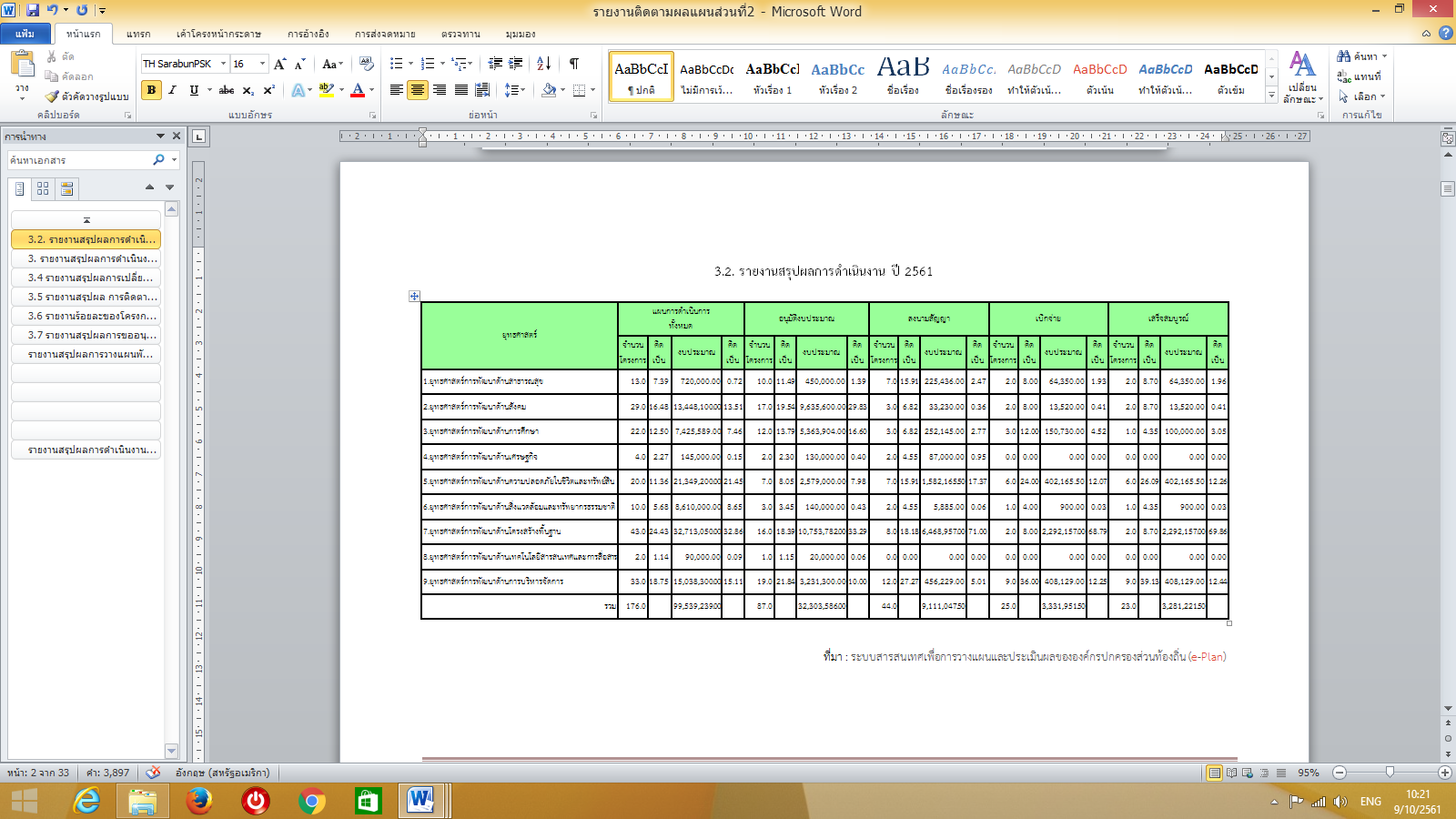 3. รายงานสรุปผลการดำเนินงาน ตามภารกิจถ่ายโอน 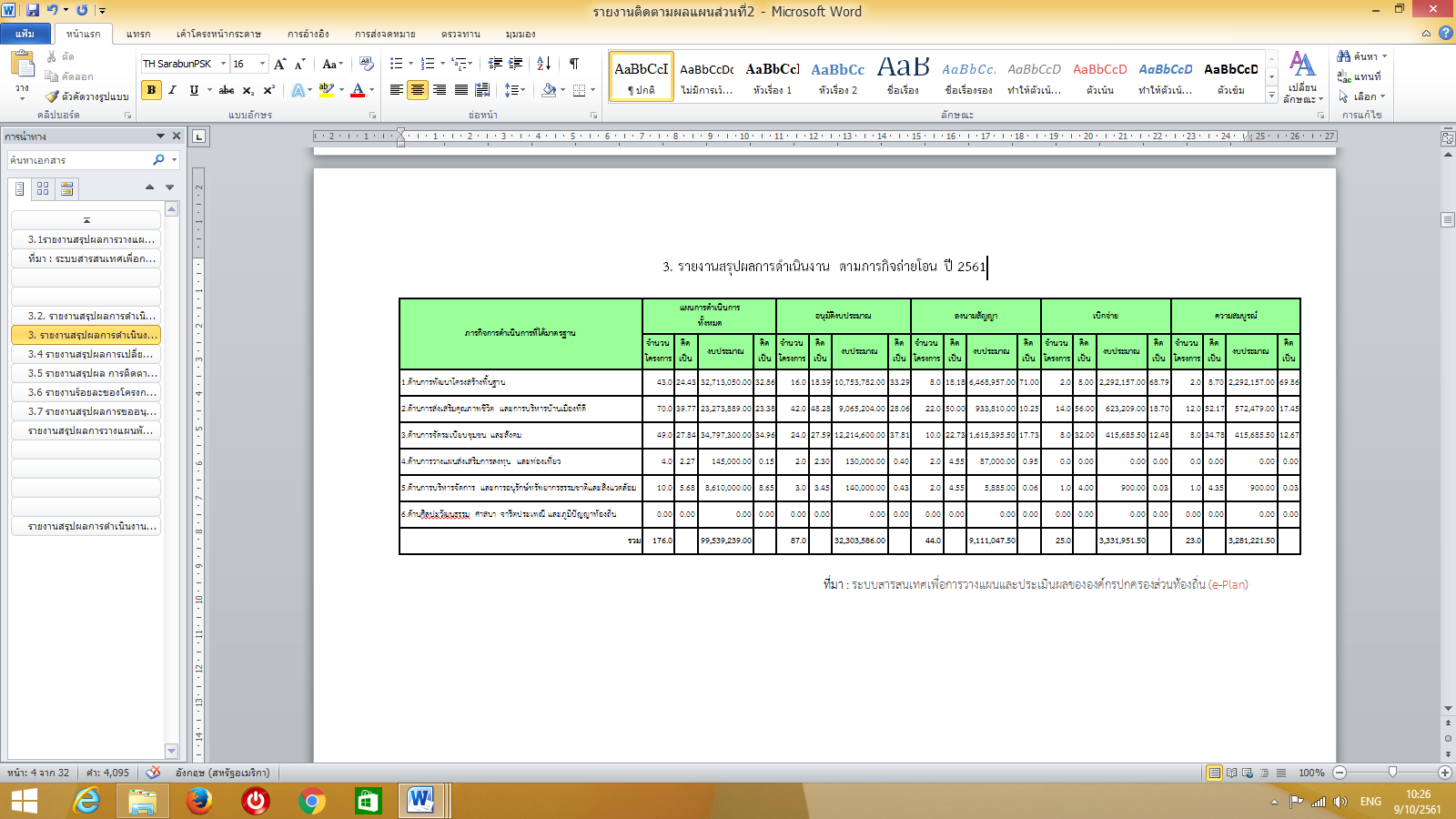 3.4 รายงานสรุปผลการเปลี่ยนแปลง  ที่มา : ระบบสารสนเทศเพื่อการวางแผนและประเมินผลขององค์กรปกครองส่วนท้องถิ่น3.5 รายงานสรุปผล การติดตามการเบิกจ่ายงบประมาณ ที่มา : ระบบสารสนเทศเพื่อการวางแผนและประเมินผลขององค์กรปกครองส่วนท้องถิ่น (e-Plan)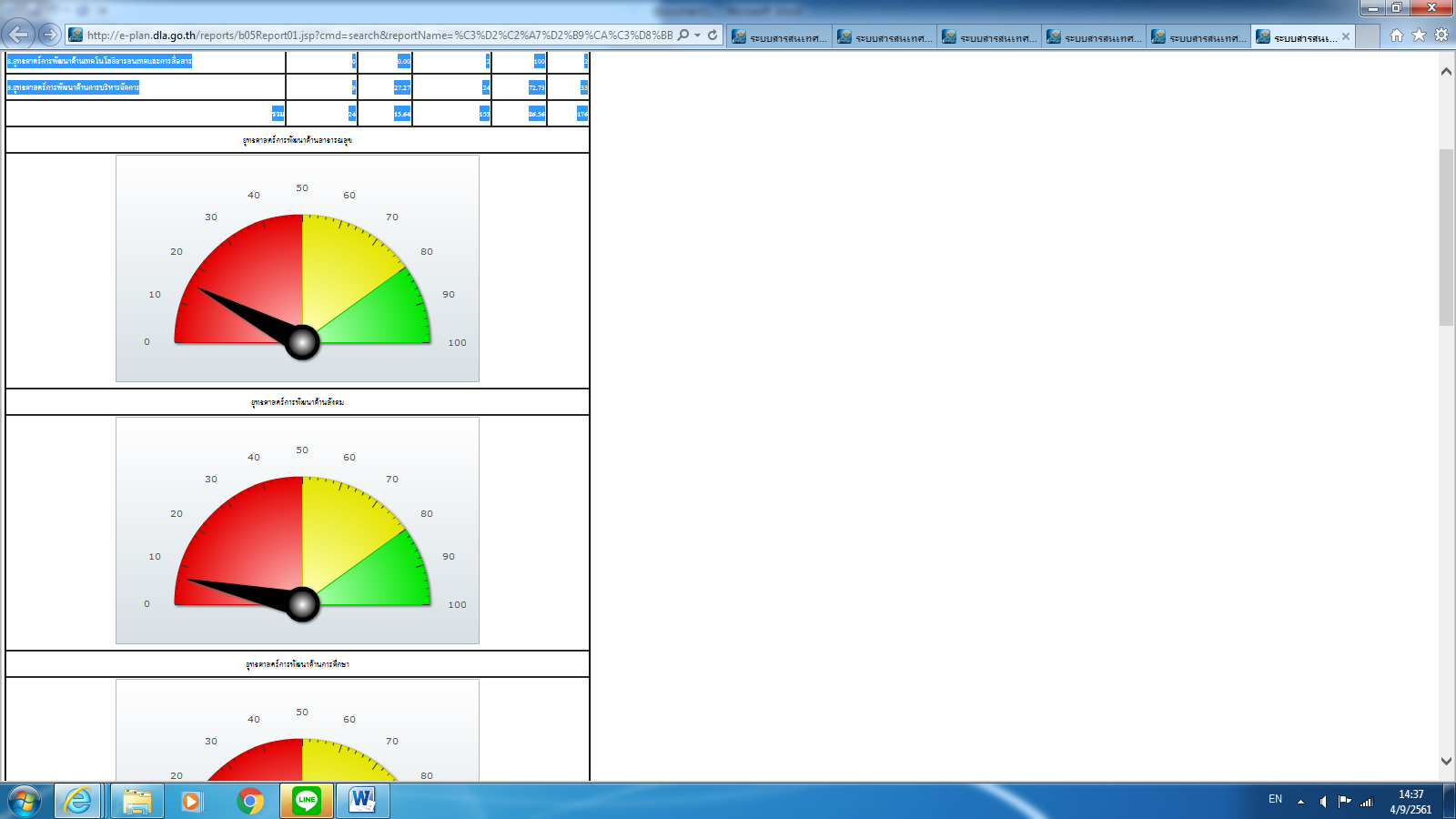 3.6 รายงานร้อยละของโครงการในแผนพัฒนาสามปี ที่นำแผนชุมชนมาสนับสนุน 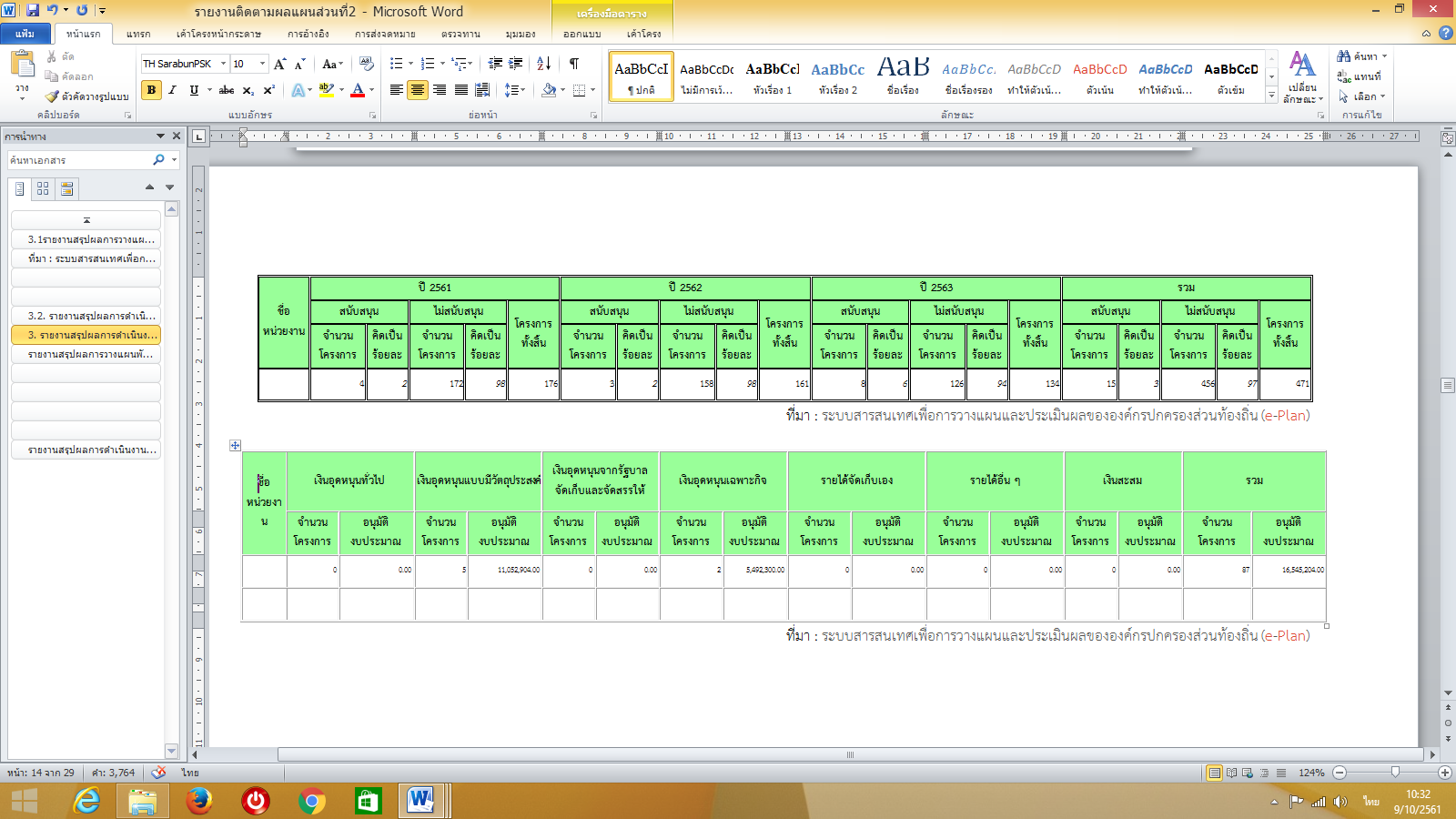 3.7 รายงานสรุปผลการขออนุมัติงบประมาณ แยกตามแหล่งที่มาของงบประมาณส่วนที่ 4  สรุปผล ข้อสังเกตและข้อเสนอแนะ-----------------4.1 บทสรุป/ปัญหา/อุปสรรค		1 ในปี 2561  องค์การบริหารส่วนตำบลปากคลอง  ได้ดำเนินกิจกรรมต่าง ๆ แล้วเสร็จตามกำหนดระยะเวลาตามแผนการดำเนินงาน    จำนวน 			 โครงการ  คิดเป็นร้อยละ 		  		2 โครงการที่ไม่สามารถดำเนินการตามแผนดำเนินงานได้เกิดจากสาเหตุดังนี้			2.1  โครงการ..........................................................................................................................................                             ปัญหา/อุปสรรค.............................................................................................................................				แนวทางการแก้ไขปัญหา................................................................................................................			2.2  โครงการ..........................................................................................................................................                             ปัญหา/อุปสรรค.............................................................................................................................				แนวทางการแก้ไขปัญหา................................................................................................................4.2. สรุปคะแนนประเมินผลยุทธศาสตร์		ผลการให้คะแนนยุทธศาสตร์ขององค์การบริหารส่วนตำบลปากคลอง ครั้งที่ 1/2562 เมื่อวันที่...11....ตุลาคม 2562 เป็นดังนี้		1)	พบว่าประเด็น....ผลผลิต/โครงการ...........ได้คะแนนสูงสุด......4.86.......คะแนน คิดเป็นร้อยละ...97.14....ของคะแนนในประเด็น...............และคิดเป็นร้อยละ...........ของคะแนนในภาพรวมทั้งหมด			ที่เป็นเช่นนั้น/เหตุผล......................................................................................................4.3 สรุปคะแนนประเมินผลโครงการ		ผลการให้คะแนนโครงการขององค์การบริหารส่วนตำบลปากคลอง ครั้งที่ 1/2562 เมื่อวันที่...11....ตุลาคม 2562เป็นดังนี้		1)	พบว่าประเด็น..เป้าหมาย (ผลผลิตของโครงการ) มีความชัดเจนนำไปสู่การตั้งงบประมาณได้ถูกต้อง .............ได้คะแนนสูงสุด.......5......คะแนน คิดเป็นร้อยละ....100...ของคะแนนในประเด็น...............และคิดเป็นร้อยละ...........ของคะแนนในภาพรวมทั้งหมด		ที่เป็นเช่นนั้น/เหตุผล...............................................................................................................		2) พบว่าประเด็น................ได้คะแนนต่ำสุด............คะแนน คิดเป็นร้อยละ.......ของคะแนนในประเด็น...............และคิดเป็นร้อยละ...........ของคะแนนในภาพรวมทั้งหมด		ที่เป็นเช่นนั้น/เหตุผล...............................................................................................................		3)	พบว่าความชัดเจนของชื่อโครงการ จากจำนวนโครงการทั้งหมด..........โครงการ ได้คะแนน...........คะแนน คิดเป็นร้อยละ........ของคะแนนในความชัดเจนของชื่อโครงการ ซึ่งเป็นโครงการที่มีวัตถุประสงค์สนองต่อแผนยุทธศาสตร์การพัฒนาขององค์การบริหารส่วนตำบลปากคลองและดำเนินการเพื่อให้การพัฒนาบรรลุตามวิสัยทัศน์ขององค์การบริหารส่วนตำบลปากคลองที่กำหนดไว้ ชื่อโครงการมีความชัดเจน มุ่งไปเรื่องใดเรื่องหนึ่ง อ่านแล้วเข้าใจได้ว่าจะพัฒนาอะไรในอนาคต 		4)	พบว่ากำหนดวัตถุประสงค์สอดคล้องกับโครงการ จากจำนวนโครงการทั้งหมด..........โครงการ ได้คะแนน...........คะแนน คิดเป็นร้อยละ........ของคะแนนทีมีมีวัตถุประสงค์ชัดเจน (clear objective) โครงการต้องกำหนดวัตถุประสงค์สอดคล้องกับความเป็นมาของโครงการ สอดคล้องกับหลักการและเหตุผล วิธีการดำเนินงานต้องสอดคล้องกับวัตถุประสงค์ มีความเป็นไปได้ชัดเจน มีลักษณะเฉพาะเจาะจง		5) พบว่าการนำผลผลิต/โครงการที่ปรากฏตามแบบ ยท. 01 ความเชื่อมโยงยุทธศาสตร์การพัฒนาจังหวัดกับยุทธศาสตร์การพัฒนาขององค์การบริหารส่วนตำบลปากคลองได้นำไปจัดทำเป็นโครงการเพื่อการพัฒนาท้องถิ่นในข้อบัญญัติงบประมาณรายจ่ายประจำปี/เพิ่มเติม การจ่ายขาดเงินสะสม การโอนงบประมาณเพิ่ม การโอนตั้งจ่ายใหม่ จำนวน............โครงการ คิดเป็นร้อยละ........ของโครงการทั้งหมดที่ปรากฏในแผนพัฒนาท้องถิ่น (พ.ศ. 2561-2565) เฉพาะปีงบประมาณ พ.ศ. 2562 จำนวน....โครงการ (จากโครงการทั้งหมด)		6)	พบว่า ......................................................................................................................................................................................................................................................................................................................................................................................................................................................................................................................................................................................................................................................................................................................................................................................................................................................................................................................................................................................................................................................................................................................................................................................................................................................................................................................................................................................................................................................................................................................ที่โครงการวัตถุประสงค์หมู่ที่ผลผลิตงบประมาณงบประมาณงบประมาณงบประมาณงบประมาณหน่วยงานที่โครงการวัตถุประสงค์หมู่ที่ผลผลิต25612562256325642565หน่วยงาน1โครงการฝึกอบรมกลุ่มส่งเสริมอาชีพแบบยั่งยืน หมู่ที่ 1ทำดอกไม้จันทร์ ทำดอกไม้ประดิษฐ์1ทำดอกไม้จันทร์ ทำดอกไม้ประดิษฐ์50,00050,00050,00050,00050,000สำนักงานปลัด2โครงการโฮมสเตย์บ้านบ่อสำโรง หมู่ที่ 2อบรมบุคลากร ทำสะพานไม้เพื่อเป็นเส้นทางศึกษาธรรมชาติ23,000 เมตร200,000200,000200,000200,000200,000สำนักงานปลั3โครงการสนับสนุนกลุ่มส่งเสริมกลุ่มประมงชายฝั่งประจำหมู่บ้าน หมู่ที่ 3เพื่อเพิ่มรายได้ให้กับกลุ่มประมง31 กลุ่ม50,00050,00050,00050,00050,000สำนักงานปลัด4.โครงการ school stay หมู่ที่ 3เพื่ีอฝึกทักษะให้กับนักเรียน เพื่อเพิ่มรายได้ให้กับนักเรียน31 แห่ง50,00050,00050,00050,00050,000สำนักงานปลัด5โครงการเศรษฐกิจพอเพียงเพื่อเพิ่มรายได้ลดรายจ่าย1-7มีรายได้เพิ่มขึ้น25,00025,00025,00025,00025,000สำนักงานปลัด6โครงการส่งเสริมอาชีพตำบลปากคลองเพื่อเพิ่มรายได้ลดรายจ่าย1-7มีรายได้เพิ่มขึ้น25,00025,00025,00025,00025,000สำนักงานปลัด7.โครงการสนับสนุนและส่งเสริมการท่องเที่ยวตำบลปากคลองเพื่อประชาสัมพันธ์การท่องเที่ยว สร้างรายได้ให้เกิดในชุมชน1-7จัดกิจกรรม 1 ครั้ง50,00050,00050,00050,00050,000สำนักงานปลัดที่โครงการวัตถุประสงค์หมู่ที่ผลผลิตงบประมาณงบประมาณงบประมาณงบประมาณงบประมาณหน่วยงานที่โครงการวัตถุประสงค์หมู่ที่ผลผลิต25612562256325642565หน่วยงาน8โครงการก่อสร้างถนนลูกรังสายเขาน้ำวั้ง - บ่อลม หมู่ที่ 2เพื่อให้ประชาชนมีความสะดวกในการเดินทาง1000100,000กองช่าง9โครงการเขื่อนกันคลื่นอ่าวถ้ำธง หมู่ที่ 3เพื่อป้องกันคลื่นเซาะชายฝั่ง200 เมตร1,500,00010โครงการก่อสร้าง ถนน คสล.ซอยข้างโครงการส่วนพระองค์ หมู่ที่ ๕เพื่ออำนวยความสะดวกให้กับประชาชนและนักท่องเที่ยว300750,00011โครงการปรับปรุงถนนภายในตำบลปากคลองเพื่อแก้ไขปัญหาความเดือดร้อนในการคมนาคมให้กับประชาชนทั้งตำบล1,000,0001,000,0001,000,00012โครงการปรับปรุงซ่อมแซมไฟฟ้าภายในตำบลปากคลองทั้งตำบลเพื่อให้ประชาชนทั่วไปมีความปลอดภัยในชีวิตและทรัพย์สินทั้งตำบล300,000100,000100,00013อุดหนุนโครงการขุดลอกคลองปะทิว (ต่อเนื่อง) หมู่ที่ 1เพื่อให้เรือของชาวประมงสามารถผ่านเข้าออกคลองได้สะดวก11,000,0001,000,0001,000,00014โครงการก่อสร้างถนนลูกรังสายเขาน้ำวั้ง - บ่อลม หมู่ที่ 2เพื่อให้ประชาชนมีความสะดวกในการเดินทางระยะทาง ๑,๐๐๐ เมตร100,000100,000100,00015โครงการก่อสร้างถนนลูกรังสายห้วยก่อ- พรุกะชิง หมู่ที่ 2เพื่อให้ประชาชนมีความสะดวกในการเดินทางระยะทาง ๒๐๐ เมตร400,000400,0000400,00016โครงการก่อสร้างถนน คสล.สายเขาน้ำวั้ง หมู่ที่ 2เพื่อให้ประชาชนมีความสะดวกในการเดินทางระยะทาง ๒๐๐ เมตร400,000400,0000400,00017โครงการจัดทำลูกระนาดเพื่อชะลอความเร็วบนถนน หมู่ที่ 2เพื่อให้รถบนท้องถนนชลอความเร็วทั้งหมู่บ้าน100,000100,0000100,00018โครงการก่อสร้างถนน คสล. หลังบ้านผู้ใหญ่พิภพ หมู่ที่ 4เพื่อให้ประชาชนมีความสะดวกในการเดินทางระยะทาง ๕๐๐ เมตร1,250,0001,250,0001,250,0001928. โครงการก่อสร้างถนน คสล.สายในพรุ ซอย 2 หมู่ที่ 4 เชื่อม หมู่ที่ 2เพื่อให้ประชาชนมีความสะดวกในการเดินทางระยะทาง ๗๐๐ เมตร1,750,0001,750,0001,750,0002029. โครงการก่อสร้างถนนลูกรัง หนองน้ำขาว - ซอยป้าพัน หมู่ที่ 4เพื่อให้ประชาชนมีความสะดวกในการเดินทางระยะทาง ๗๐๐ เมตร350,000350,000350,0002130. โครงการก่อสร้างถนน คสล. ซอยข้างโครงการส่วนพระองค์ หมู่ที่ 5เพื่ออำนวยความสะดวกให้กับประชาชนและนักท่องเที่ยวระยะทาง ๓๐๐ เมตร750,000750,000750,0002231. โครงการก่อสร้างถนน คสล. สายบ้านนางชีพ ทองเกตุ หมู่ที่ 5เพื่อให้ประชาชนมีความสะดวกในการเดินทางระยะทาง ๑,๐๐๐เมตร2,000,0002,000,0002,000,0002332. โครงการก่อสร้างถนนลูกรังหน้าวัดน้ำพุลงทะเล หมู่ที่ 5เพื่อให้ประชาชนมีความสะดวกในการเดินทางระยะทาง ๗๐๐เมตร90,00090,00090,0002433. โครงการปรับปรุงรางส่งน้ำ คสล.สระคลองโบสถ์ - หน้าอนามัยบางแหวน หมู่ที่ 4เพื่อให้น้ำระบายได้สะดวกระยะทาง ๒๐๐ เมตร200,000200,000200,0002534. โครงการขุดลอกคลองชายทะเลบ้านบ่อสำโรง หมู่ที่ 2เพื่อให้สามารถนำเรือเข้าหลบลมมรสุมได้ระยะทาง ๒,๐๐๐ เมตร400,000400,000400,0002635. โครงการขุดลอกคลองท่าขุนยา หมู่ที่ 2เพื่อให้สามารถนำเรือเข้าหลบลมมรสุมได้ระยะทาง ๒,๐๐๐ เมตร400,000400,000400,0002736. โครงการก่อสร้างเขื่อนกันคลื่นบ้านบางเบิด หมู่ที่ 5เพื่อเป็นการชะลอคลื่นเซาะชายฝั่งระยะทาง ๒๐ เมตร1,000,0001,000,0001,000,0002837. โครงการก่อสร้างตัว T หัวสะพานพร้อมที่จอดเรือริมหัวสะพาน หมู่ที่ 6เพื่อขึ้นลงสะพานปลาระยะทาง ๑๐๐ เมตร200,000.00200,000.00200,000.002938. โครงการก่อสร้างฝายน้ำล้น หมู่ที่ 6เพื่อเก็บกักน้ำไว้ใช้เพื่อการเกษตรและเพิ่มความชุ่มชื้นให้กับพื้นดินจำนวน ๓ แห่ง- ฝายน้ำล้นคลองตาแก - ฝายน้ำล้นคลองน้ำดำ - ก่อสร้างฝายน้ำล้นคลองหมัน1,500,0001,500,0001,500,0003039. โครงการก่อสร้างถนนลูกรังสายเขาช่องลม -เขาคอกะโหลก (บ้านนายมนัส - บ้านนายนิกร) หมู่ที่ 6เพื่ออำนวยความสะดวกในการคมนาคมให้กับประชาชนระยะทาง ๒,๐๐๐ เมตร400,000400,000400,0003140. โครงการบุกเบิกก่อสร้างถนนลูกรังสายประภามณีเลียบวัดเขาทุ่งมหา หมู่ที่ 6เพื่ออำนวยความสะดวกในการคมนาคมให้กับประชาชนระยะทาง ๒,๐๐๐ เมตร400,000400,000400,00032โครงการก่อสร้างถนนลูกรังสายถ้ำตาจันทร์ - หาดแหลมสน หมู่ที่ 7เพื่ออำนวยความสะดวกในการคมนาคมให้กับประชาชนระยะทาง ๒,๐๐๐ เมตร1,500,0001,500,0001,500,00033โครงการก่อสร้างสะพานเดินเท้า คสล.เพื่อชมเกาะเตียบ หมู่ที่ 7เพื่อส่งเสริมการท่องเที่ยวระยะทาง ๕๐๐ เมตร2,500,0002,500,0002,500,00034โครงการถนนลูกรังเลียบร่องระบายน้ำซอยคลองหนองปลา หมู่ที่ 7เพื่อกั้นแนวเขตที่สาธารณะระยะทาง ๑,๐๐๐ เมตร900,000900,000900,00035โครงการติดตั้งไฟฟ้าแสงสว่างถนนทุ่งมหา-วัดหน้าค่าย หมู่ที่ 1เพื่อให้ประชาชนทั่วไปมีความปลอดภัยในชีวิตและทรัพย์สินระยะทาง ๓๐๐ เมตร100,000100,000100,00036โครงการติดตั้งไฟฟ้าแสงสว่างถนนสายดอนทรายงาม หมู่ที่ 1เพื่อให้ประชาชนทั่วไปมีความปลอดภัยในชีวิตและทรัพย์สินระยะทาง ๕ ๐๐ เมตร200,000200,000200,00037โครงการไฟฟ้าสาธารณะ ขึ้นจุดชมวิวพ่อตาหินช้าง หมู่ที่ 2เพื่อประชาชนและนักท่องเที่ยวมีความปลอดภัยในชีวิตและทรัพย์สินจำนวน ๑๐ จุด300,000300,000300,00038โครงการติดตั้งไฟฟ้า 3 เฟส แลขยายเขตสายท่ามาศ-พรุกระชิง หมู่ที่ 2เพื่อให้มีกระแสไฟฟ้าใช้อย่างเพียงพอจำนวน ๑ แห่ง600,000600,000600,000039โครงการขยายเขตไฟฟ้าแสงสว่างบริเวณถนนสายซังส้ม - ถ้ำธง หมู่ที่ 3เพื่อให้ประชาชนมีความปลอดภัยในชีวิตและทรัพย์สินระยะทาง ๑,๐๐๐ เมตร1,700,0001,700,0001,700,00040โครงการขยายเขตไฟฟ้าบางจาก - สองคลอง ทั้งแรงต่ำและแรงสูง หมู่ที่ 6เพื่อให้ประชาชนมีไฟฟ้าใช้ระยะทาง ๑,๕๐๐ เมตร1,500,0001,500,0001,500,00041โครงการขยายเขตไฟฟ้าสายศิลาทอง ทั้งแรงต่ำและแรงสูง หมู่ที่ 6เพื่อให้ประชาชนมีไฟฟ้าใช้ระยะทาง ๗๐๐เมตร1,000,0001,000,0001,000,00042โครงการขยายเขตไฟฟ้าซอยบ้านตาบาย หมู่ที่ 7เพื่อให้ประชาชนมีความปลอดภัยในชีวิตและทรัพย์สินระยะทาง ๕๐๐ เมตร200,000200,000200,00043โครงการก่อสร้างศาลาอเนกประสงค์ หมู่ที่ 1เพื่อใช้เป็นสถานที่จัดเลี้ยง ใช้เป็นสถานที่ออกกำลังกายในร่มจำนวน ๑ หลัง200,000.00200,000.00200,000.0044โครงการห้องน้ำสาธารณะ หมู่ที่ 7เพื่อให้นักท่องเที่ยวมาใช้บริการบ้านเกาะเตียบ ห้องน้ำ ๓ ห้อง ห้องอาบน้ำ ๒ ห้อง - บ้านท่าแอต ห้องน้ำ ๓ ห้อง ห้องอาบน้ำ ๒ ห้อง1,000,000.001,000,000.001,000,000.0045โครงการป้ายประชาสัมพันธ์การท่องเที่ยวหาดบางเบิด หมู่ที่ 5เพื่อประชาสัมพันธ์การท่องเที่ยวจำนวน ๑ ป้าย400,000.00400,000.00400,000.0046โครงการห้องน้ำสาธารณะ หาดบางเบิด หมู่ที่ 5เพื่อให้นักท่องเที่ยวมาใช้บริการจำนวน ๕ ห้อง500,000.00500,000.00500,000.0047โครงการก่อสร้างที่ล้างหน้าแปลงฟันให้กับศูนย์พัฒนาเด็กเล็กวัดบางแหวนเพื่อให้เด็กเล็กมีที่ล้างหน้าแปรงฟันที่ถูกต้องตามเกณฑ์มาตรฐานของศูนย์พัฒนาเด็กเล็กน่าอยู่ เพื่อส่งเสริมให้เด็กมีสุขภาพฟันที่ดีจำนวน ๑ แห่ง50,000.0050,000.0050,000.0048โครงการก่อสร้างที่ล้างหน้าแปลงฟันให้กับศูนย์พัฒนาเด็กเล็กวัดหน้าค่าย- เพื่อให้เด็กเล็กมีที่ล้างหน้าแปรงฟันที่ถูกต้องตามเกณฑ์มาตรฐานของศูนย์พัฒนาเด็กเล็กน่าอยู่ - เพื่อส่งเสริมให้เด็กมีสุขภาพฟันที่ดีจำนวน ๑ แห่ง50,000.00500,000.0050,000.0049โครงการจัดทำป้ายศูนย์พัฒนาเด็กเล็กวัดบางแหวนเพื่อให้ได้มาตรฐานของศูนย์พัฒนาเด็กเล็กน่าอยู่จำนวน ๑ แห่ง50,000.0050,000.0050,000.0050โครงการติดตั้งถังดับเพลิงในศูนย์พัฒนาเด็กเล็กเพื่อให้ศูนย์พัฒนาเด็กเล็กได้มาตรฐานมีความปลอดภัยศูนย์พัฒนาเด็กเล็ก จำนวน ๓ ศูนย์50,000.0050,000.0050,000.0051โครงการปรับปรุงซ่อมแซมอาคารศูนย์พัฒนาเด็กเล็กบ้านถ้ำธง - ซ่อมแซมหลังคา ฝ้า เพดานเพื่อให้ได้มีหลังคา ฝ้าและเพดานที่แข็งแรงอาคาร จำนวน ๑ หลัง70,000.0070,000.0070,000.0052โครงการปรับพื้นที่รอบศูนย์พัฒนาเด็กเล็กวัดถ้ำธง - ปลูกไม้ดอกไม้ประดับ - แปลงผักสวนครัวเพื่อให้เกิดความร่มรื่นเป็นแหล่งเรียนรู้ตามธรรมชาติและยังสร้างความสัมพันธ์ระหว่างชุมชนกับศูนย์พัฒนาเด็กเล็ก1 แห่ง50,000.0050,000.0050,000.0053ก่อสร้างถนนคอนกรีตไร้เหล็กเสริมสายประภามณี หมู่ที่ 6เพื่อให้ประชาชนในพื้นที่ได้รับความสะดวกในการคมนาคมก่อสร้างถนนคอนกรีตไร้เหล็กเสริม ผิวจราจรกว้าง 3.50 เมตร ระยะทาง 200.00 เมตร หนา 0.15 เมตร หรือพื้นที่ก่อสร้างไม่น้อยกว่า 700.00 ตารางเมตร (รายละเอียดตามแบบที่ อบต.กำหนด)500,000.00500,000.00500,000.0054ก่อสร้างรางระบายน้ำคอนกรีตเสริมเหล็กห้วยอนามัยบนไร่ หมู่ที่ 6เพื่อให้น้ำระบายได้สะดวกก่อสร้างรางระบายน้ำขนาดปากรางกว้าง 4.00 เมตร ลึก 1.00 เมตร ยาว 500 เมตร(รายละเอียดตามแบบที่ อบต.กำหนด)500,000.00500,000.00500,000.0055ติดตั้งไฟฟ้าแสงสว่างสาธารณะ (โคมไฟเหล็ก) ภายในตำบลเพื่ออำนวยความสะดวกในการคมนาคมให้กับประชาชน-ติดตั้งโคมไฟเหล็ก สูง 6.00 เมตร พร้อมตู้ควบคุม (รายละเอียดตามแบบ อบต.ปากคลอง กำหนด)500,000.00500,000.00500,000.0056ติดตั้งกล้องวงจรปิด (CCTV)ภายในตำบลปากคลองเพื่อให้ประชาชนมีความปลอดภัยในชีวิตและทรัพย์สินติดตั้งกล้องวงจรปิด(CCTV )(รายละเอียดตามแบบ อบต.ปากคลอง กำหนด)500,000.00500,000.00500,000.0057จัดทำป้ายประสัมพันธ์/ป้ายบอกทาง(แนะนำแหล่งท่องเที่ยว)พร้อมติดตั้งภายในตำบลเพื่ออำนวยความสะดวกให้ประชาชนและนักท่องเที่ยวก่อสร้างป้ายประชาสัมพันธ์ แนะนำแหล่งท่องเที่ยว (รายละเอียดตามแบบ อบต.ปากคลอง กำหนด)300,000.00300,000.00300,000.0058โครงการ 1 อปท. 1 ถนนท้องถิ่นใส่ใจสิ่งแวดล้อมเพื่อปรับปรุงภูมิทัศน์ถนนให้มีความสวยงาม สะอาด และมีสภาพแวดล้อมที่ดีปรับปรุงภูมิทัศน์ถนนสายรอบสระคลองโบสถ์ หมู่ที่ 4 โดยจัดซื้อเฟื่องฟ้า พร้อมกระถางและดินปลูก จำนวน 54 ชุดระยะทาง ยาว 500 เมตร (รายละเอียดตามแบบ อบต.ปากคลอง กำหนด)40,000.0040,000.0040,000.0059ก่อสร้างถนนคอนกรีตเสริมเหล็กสายในคลอง หมู่ที่ ๑เพื่อให้ประชาชนในพื้นที่ได้รับความสะดวกในการคมนาคมก่อสร้างถนนคอนกรีตเสริม เหล็ก ระยะทาง ๑๐๐ เมตร กว้าง ๔.๐๐ เมตร (รายละเอียดตามแบบที่ อบต.กำหนด)320,000.00320,000.00320,000.0060ก่อสร้างถนนคอนกรีตเสริมเหล็กสายในพรุ ซอย 2 หมู่ที่ 4เพื่อให้ประชาชนในพื้นที่ได้รับความสะดวกในการคมนาคมก่อสร้างถนนคอนกรีตเสริม เหล็ก ระยะทาง ๑,๐๐๐ เมตร กว้าง ๔.๐๐ เมตร (รายละเอียดตามแบบที่ อบต.กำหนด)3,200,000.003,200,000.003,200,000.0061ก่อสร้างถนนคอนกรีตเสริมเหล็กสายห้วยพลู - ห้วยหวายน้ำ หมู่ที่ 4เพื่อให้ประชาชนในพื้นที่ได้รับความสะดวกในการคมนาคมก่อสร้างถนนคอนกรีตเสริมเหล็ก ระยะทาง ๒,๒๐๐ เมตร กว้าง ๔.๐๐ เมตร (รายละเอียดตามแบบที่ อบต.กำหนด)7,000,000.007,000,000.007,000,000.0062ก่อสร้างขยายผิวจราจร ถนนคอนกรีตเสริมเหล็กสาย สายบนทุ่ง หมู่ที่ 4เพื่อให้ประชาชนในพื้นที่ได้รับความสะดวกในการคมนาคมก่อสร้างขยายผิวจราจร คอนกรีตเสริมเหล็ก ระยะทาง ๒,๒๐๐ เมตร กว้าง ๑.๐๐ เมตร (รายละเอียดตามแบบที่ อบต.กำหนด)1,760,000.001,760,000.001,760,000.0063ก่อสร้างทางเดินคอนกรีตเสริมเหล็กทางเข้าชมรมผู้สูงอายุบ้านบนไร่ หมู่ที่ 6เพื่ออำนวยความสะดวกแก่ประชาชนที่มาร่วมกิจกรรมก่อสร้างทางเดินคอนกรีตเสริมเหล็ก ระยะทาง ๔๐ เมตร กว้าง ๓ เมตร (รายละเอียดตามแบบที่ อบต.กำหนด)80,000.0080,000.0080,000.0064ก่อสร้างทางลงชายทะเล หาดพรุหญ้าอ่อน หมู่ที่ 6เพื่อพัฒนาและส่งเสริมเป็นแหล่งท่องเที่ยวก่อสร้างทางลงชายหาด ระยะทาง ๖๐ เมตร กว้าง ๕ เมตร (รายละเอียดตามแบบที่ อบต.กำหนด)300,000.00300,000.00300,000.0065ก่อสร้างขยายผิวจราจร ถนนคอนกรีตเสริมเหล็ก สายเกาะเตียบ หมู่ที่ 7เพื่อให้ประปาชนในพื้นที่ได้รับความสะดวกในการคมนาคมก่อสร้างขยายผิวจราจร คอนกรีตเสริมเหล็ก ระยะทาง๕,๐๐๐ เมตร กว้าง ๑.๐๐ เมตร (รายละเอียดตามแบบที่ อบต.กำหนด)4,000,000.004,000,000.004,000,000.0066ก่อสร้างที่เทียบเรือ ประมงในคลองทุ่งมหา หมู่ที่ 1เพื่ออำนวยความสะดวกให้ชาวประมงในพื้นที่ก่อสร้างที่เทียบเรือประมง กว้าง ๕.๐๐ เมตร ยาว ๑๕.๐๐ เมตร (รายละเอียดตามแบบที่ อบต.กำหนด)700,000.00700,000.00700,000.0067ก่อสร้างเขื่อนป้องกันการกัดเซาะชายฝั่งหาดบางเบิด หมู่ที่ 5เพื่อป้องกันการกัดเซาะชายฝั่ง และพัฒนาแหล่งท่องเที่ยวก่อสร้างเขื่อนป้องกันการกัดเซาะชายฝั่ง ระยะทาง ๑๔๑ เมตร (รายละเอียดตามแบบที่ อบต.กำหนด)2,000,000.002,000,000.002,000,000.0068ขุดเปิดทางน้ำบ้านทุ่งมหา หมู่ที่ 1เพื่อแก้ไขปัญหาการระบายน้ำขุดเปิดทางน้ำภายในชุมชนบ้านทุ่งมหา (รายละเอียดตามแบบที่ อบต.กำหนด)500,000.00500,000.00500,000.0069โครงการพัฒนาพื้นที่สาธารณะ หาดถ้ำธง หมู่ที่ 3เพื่อก่อสร้างศาลาและปรับปรุงพื้นที่สาธารณะเป็นแหล่งท่องเที่ยวก่อสร้างอาคารหลังคาโครงเหล็กกว้าง ๓๕ เมตร ยาว ๕๐ เมตร จำนวน ๑ หลัง (รายละเอียดตาม แบบที่ อบต.กำหนด)8,000,000.008,000,000.008,000,000.0070ก่อสร้างศาลาชมวิว หาดพรุหญ้าอ่อน หมู่ที่ 6เพื่อส่งเสริมและพัฒนาเป็นแหล่งท่องเที่ยวก่อสร้างศาลาชมวิว จำนวน ๑ หลัง (รายละเอียดตามแบบที่ อบต.กำหนด)300,000.00300,000.00300,000.0071ติดตั้งป้ายแนวเขตเขาแก้ว หมู่ที่ 6เพื่อป้องกันการรุกล้ำพื้นที่ป่าชุมขนติดตั้งป้ายบอกแนวเขตเขาแก้ว จำนวน ๑๐ ป้าย(รายละเอียดตามแบบที่ อบต.กำหนด)50,000.0050,000.0050,000.0072โครงการพัฒนาย้อนรอยอริยธรรมเมืองเก่าปะทิวเพื่อส่งเสริมการพัฒนาให้มีความยั่งยืนและต่อเนื่อง เพื่อให้ศาลหลักเมืองปะทิวอยู่คู่กับชุมชน โดยการปรับปรุงภูมิทัศน์เพื่อรองรับประชาชน และนักท่องเที่ยวปรับปรุงภูมิทัศน์ศาลหลักเมืองเก่าปะทิว2,918,000.0073โครงการอนุรักษ์พันธุกรรมพืชอันเนื่องมาจากพระราชดำริเพื่อส่งเสริมการพัฒนาให้มีความยั่งยืนและต่อเนื่อง เพื่อให้มีการอนุรักษ์พันธ์ไม้เอื้องโมก ยังคงอยู่ และเป็นแหล่งศึกษาเรียนรู้กับประชาชน และนักท่องเที่ยวก่อสร้างโรงเรือน เพาะชำ กล้าไม้ งานจัดซื้อวัสดุ อุปกรณ์สำหรับเพาะชำกล้าไม้ ค่าถากถางและล้มต้นไม้ งานขุดดินด้วยเครื่องจักร งานดินลูกรังถมคันสระ695,000.0074ก่อสร้างถนนคอนกรีตเสริมเหล็กสายวัดหน้าค่าย หมู่ที่ 1เพื่ออำนวยความสะดวกในการคมนาคมให้กับประชาชนเพื่อขุดรื้อคันทางเดิมแล้วบดทับพื้นที่ไม่น้อยกว่า 770.00 ตารางเมตร ก่อสร้างผิวจราจรคอนกรีตเสริมเหล็ก กว้าง 6.00 เมตร ยาว 110 เมตร หนา 0.15 เมตร หรือพื้นที่ก่อสร้างไม่น้อยกว่า 600 ตารางเมตร ไหล่ทางหินคลุกข้างละ 0.50 เมตร474,000.00474,000.00474,000.0075ซ่อมแซมถนนลูกรังสายท่ามาศ ซอย4 (สระน้ำวั้ง) หมู่ที่ 2เพื่ออำนวยความสะดวกในการคมนาคมให้กับประชาชนเพื่อทำการลงลูกรังพื้นทาง ระยะทาง 1,000 เมตร กว้างเฉลี่ย 5.00 เมตร ปริมาตรดินลูกรังไม่น้อยกว่า 800 ลูกบาศก์เมตร พร้อมขุดรื้อพื้นทางเดิมแล้วบดทับ258,000.00258,000.00258,000.0076ซ่อมแซมถนนลูกรังสายบนเทิก - น้ำวั้ง หมู่ที่ 2เพื่ออำนวยความสะดวกในการคมนาคมให้กับประชาชนเพื่อทำการลงลูกรังพื้นทาง ระยะทาง 580 เมตร กว้างเฉลี่ย 5.00 เมตร ปริมาตรดินลูกรังไม่น้อยกว่า 696 ลูกบาศก์เมตร พร้อมขุดรื้อพื้นทางเดิมแล้วบดทับ199,000.00199,000.00199,000.0077ซ่อมแซมถนนลูกรังสายสระตาเถร - ช้างตาย หมู่ที่ 3เพื่ออำนวยความสะดวกในการคมนาคมให้กับประชาชนเพื่อทำการลงลูกรังพื้นทาง ระยะทาง 1,000 เมตร กว้างเฉลี่ย 4.00 เมตร ปริมาตรดินลูกรังไม่น้อยกว่า 640 ลูกบาศก์เมตร พร้อมขุดรื้อพื้นทางเดิมแล้วบดทับ191,000.00191,000.00191,000.0078ซ่อมแซมถนนลูกรังสายหนองต่อ - เขาน้ำวั้ง หมู่ที่ 3เพื่ออำนวยความสะดวกในการคมนาคมให้กับประชาชนเพื่อทำการลงลูกรังพื้นทาง ระยะทาง 725 เมตร กว้างเฉลี่ย 4.00 เมตร ปริมาตรดินลูกรังไม่น้อยกว่า 696 ลูกบาศก์เมตร พร้อมขุดรื้อพื้นทางเดิมแล้วบดทับ182,000.00182,000.00182,000.0079ซ่อมแซมถนนลูกรังสายสุดปรารถนา หมู่ที่ 4เพื่ออำนวยความสะดวกในการคมนาคมให้กับประชาชนเพื่อทำการลงลูกรังพื้นทาง ระยะทาง 900 เมตร กว้างเฉลี่ย 3.00 - 4.00 เมตร ปริมาตรดินลูกรังไม่น้อยกว่า 900 ลูกบาศก์เมตร พร้อมขุดรื้อพื้นทางเดิมแล้วบดทับ229,000.00229,000.00229,000.0080ซ่อมแซมถนนลูกรังสายในพรุ ซอย 2 หมู่ที่ 4เพื่ออำนวยความสะดวกในการคมนาคมให้กับประชาชนเพื่อทำการลงลูกรังพื้นทาง ระยะทาง 1,000 เมตร กว้างเฉลี่ย 5.00 เมตร ปริมาตรดินลูกรังไม่น้อยกว่า 800 ลูกบาศก์เมตร พร้อมขุดรื้อพื้นทางเดิมแล้วบดทับ268,000.00268,000.00268,000.0081ซ่อมแซมถนนลูกรังสายหนองอ้ายแก้ว หมู่ที่ 5เพื่ออำนวยความสะดวกในการคมนาคมให้กับประชาชนเพื่อทำการลงลูกรังพื้นทาง ระยะทาง 2,700 เมตร กว้างเฉลี่ย 5.00 เมตร ปริมาตรดินลูกรังไม่น้อยกว่า 1,080 ลูกบาศก์เมตร พร้อมขุดรื้อพื้นทางเดิมแล้วบดทับ410,000.00410,000.00410,000.0082โครงการลอกคลองทุ่งมหา หมู่ที่ 1 (คลองปะทิว)เพื่อให้สามารถนำเรือเข้าหลบลมในมรสุมได้ระยะทาง 1,000 เมตร1,200,000.001,200,000.001,200,000.0083โครงการลอกคลองบ่อสำโรง หมู่ที่ 2เพื่อให้สามารถนำเรือเข้าหลบลมในมรสุมได้ระยะทาง 400 เมตร550,000.00550,000.00550,000.0084โครงการก่อสร้างถนนคอนกรีตเสริมเหล็กสายวัดหน้าค่าย หมู่ที่ 1เพื่ออำนวยความสะดวกในการคมนาคมให้กับประชาชนเพื่อก่อสร้างถนนคอนกรีตเสริมเหล็ก กว้าง 6.00 เมตร ยาว 950 เมตร3,300,000.003,300,000.003,300,000.0085ขยายไฟฟ้าสาธารณะ ม.1 สายทุ่งมหา-วัดหน้าค่ายเพื่อให้ประชาชนมีความปลอดภัยในชีวิตและทรัพย์สินระยะทาง 290 เมตร1,160,000.001,160,000.001,160,000.0086ขยายเขตไฟฟ้าแรงต่ำ ม.6 สายศิลาทอง-เขาคอโหลกเพื่อให้ประชาชนมีความปลอดภัยในชีวิตและทรัพย์สินระยะทาง 700 เมตร300,000.00300,000.00300,000.0087ขยายเขตไฟฟ้าแรงต่ำ ม.4 สายบนทุ่งเพื่อให้ประชาชนมีความปลอดภัยในชีวิตและทรัพย์สินระยะทาง 450 เมตร180,000.00180,000.00180,000.0088ขยายเขตไฟฟ้าแรงต่ำ ม.2 สายห้วยพลูเพื่อให้ประชาชนมีความปลอดภัยในชีวิตและทรัพย์สินระยะทาง 1,200 เมตร480,000.00480,000.00480,000.0089เส้นทางเดินธรรมชาติ ม.7เพื่อเป็นแหล่งศึกษาเรียนรู้ชุมชน และเป็นแหล่งท่องเที่ยวชุมชนก่อสร้างสะพานไม้ เลียบเกาะเตียบ ระยะทาง 2,000 เมตร2,000,000.002,000,000.002,000,000.0090ปรับปรุงภูมิทัศน์ชายทะเลอ่าวทุ่งมหา ม.1, ม.6เพื่ออำนวยความสะดวกในการคมนาคมให้กับประชาชน" - ก่อสร้างเขื่อนป้องกันการกันเซาะ ยาวประมาณ 100 เมตร - ก่อสร้างถนนคอนกรีตเสริมเหล็ก ระยะทาง 100 เมตร - ติดตั้งเสาไฟประติมากรรม จำนวน 10 ต้น "8,500,000.008,500,000.008,500,000.0091ก่อสร้างรั้วล้อมรอบสระยายชีเพื่ออำนวยความสะดวกในการคมนาคมให้กับประชาชนความยาวรวม 487 เมตร ความสูง 1.40 เมตร1,141,000.001,141,000.0092โครงการก่อสร้างถนนคอนกรีตเสริมเหล็กสายบ่อขยะ-สระตาเถร หมู่ที่ 3เพื่ออำนวยความสะดวกในการคมนาคมให้กับประชาชนผิวจราจรกว้าง 5.00 เมตร  ระยะทาง 180 เมตร หนา 0.15 เมตร หรือพื้นที่ก่อสร้าง ไม่น้อยกว่า 900 ตารางเมตร621,000.00621,000.0093โครงการก่อสร้างถนนคอนกรีตเสริมเหล็กสายแยก สภต.ปากคลองเพื่ออำนวยความสะดวกในการคมนาคมให้กับประชาชน ผิวจราจรกว้าง 1.00 เมตร  ระยะทาง 150 เมตร หนา 0.15 เมตร หรือพื้นที่ก่อสร้าง ไม่น้อยกว่า 150 ตารางเมตร 140,900.00140,900.0094โครงการก่อสร้างถนนคอนกรีตเสริมเหล็กสายสระน้ำวั้งเพื่ออำนวยความสะดวกในการคมนาคมให้กับประชาชนก่อสร้างถนนคอนกรีตเสริมเหล็ก ระยะทาง ๒,๒๐๐ เมตร กว้าง ๔.๐๐ เมตร (รายละเอียดตามแบบที่ อบต.กำหนด)1,064,000.001,064,000.0095โครงการก่อสร้างถนนคอนกรีตเสริมเหล็กสายหนองอ้ายแก้ว หมู่ที่ 5เพื่ออำนวยความสะดวกในการคมนาคมให้กับประชาชนผิวจราจรกว้าง 5.00 เมตร ระยะ ทาง 444.00 เมตร หนา 0.15 เมตร  หรือพื้นที่ไม่น้อยกว่า  2,220 ตารางเมตร  1,511,000.001,511,000.0096105. โครงการก่อสร้างถนนคอนกรีตเสริมเหล็กสายห้วยก่อเพื่ออำนวยความสะดวกในการคมนาคมให้กับประชาชนผิวจราจรกว้าง 4.00 เมตร ระยะทาง 300 เมตร หนา 0.15 เมตร หรือพื้นที่ก่อสร้างไม่น้อยกว่า 1,200 ตารางเมตร818,000.00818,000.0097โครงการก่อสร้างถนนลูกรังสายบ้านยายชุม-คลองหนองปลาเพื่ออำนวยความสะดวกในการคมนาคมให้กับประชาชน"ผิวจราจรลูกรัง กว้างเฉลี่ย 5.00-6.00 เมตร ระยะทางรวม  2,600 เมตร  ปริมาณลูกรังไม่น้อยกว่า 7,820 ลูกบาศก์เมตร"2,537,000.002,537,000.0098107. โครงการติดตั้งไฟฟ้าแสงสว่างสาธารณะ (โคมไฟกิ่ง) หมู่ที่ 1เพื่ออำนวยความสะดวกในการคมนาคมให้กับประชาชน" - โคมไฟถนนหลังเต่าเล็ก  - หลอด LED - สวิทซ์แสงแดด 3 แอมป์ - ชุดกิ่งโคมชุบกัลวาไนท์ - อุปกรณ์อื่น ๆ พร้อมติดตั้ง "48,000.0048,000.0099โครงการปรับปรุงท่อเมนจ่ายน้ำประปา หมู่ที่ 4 (ช่วงบ้านนายตง-บ้านนายดำ)เพื่ออำนวยความสะดวกในการคมนาคมให้กับประชาชน"ชนิดท่อ HDPE 110 มม. PN 6  ระยะทาง 1,970 เมตร "1,009,800.001,009,800.00100โครงการปรับปรุงทางเท้าและติดตั้งไฟฟ้าแสงสว่างสาธารณะ (โคมไฟเสาเหล็ก) ถนนสายทุ่งมหา-วัดหน้าค่ายเพื่ออำนวยความสะดวกในการคมนาคมให้กับประชาชนปรับปรุงทางเท้าพื้นที่ไม่น้อยกว่า 420 ตารางเมตร และติดตั้ง โคมไฟเสาเหล็ก จำนวน 15 ต้น613,400.00613,400.00101โครงการปรับปรุงระบบประปาหอถังไฟเบอร์กลาส จำนวน 3 แห่งเพื่อเพิ่มระบบน้ำใช้ให้กับประชาชน"จำนวน 3 แห่ง    - งานปรับปรุงโครงสร้างหอถังประปา - งานระบบท่อส่งและอุปกรณ์ - งานพื้นรับถัง - งานทาสีเหล็ก C - งานไฟฟ้า - งานอื่น ๆ  พร้อมติดตั้งฯ "281,700.00281,700.00102ปรับปรุงภูมิทัศน์ชายทะเลอ่าวทุ่งมหา (ช่วงที่ 1)เพื่ออำนวยความสะดวกในการคมนาคมทางนำและเรื่องที่อยู่ให้กับประชาชนก่อสร้างเขื่อนป้องกันการกัดเซาะ3,411,000.003,411,000.00103ปรับปรุงทางเท้าถนน สายทุ่งมหา - วัดหน้าค่าย หมู่ที่ 1เพื่ออำนวยความสะดวกให้ประชาชนปรับปรุงทางเท้าถนน สายทุ่งมหา ? วัดหน้าค่าย รื้ออิฐตัวหนอนเดิม และ เทคอนกรีตทางเท้าแบบหล่อ ในที่ พื้นที่ไม่น้อยกว่า 873 ตารางเมตร402,000.00402,000.00402,000.00104ติดตั้งไฟฟ้าแสงสว่าง สาธารณะ (โคมไฟเสาเหล็ก) ถนนสายทุ่งมหา-วัดหน้าค่าย หมู่ที่ 1เพื่อให้ประชาชนทั่วไปมีความปลอดภัยในชีวิตและทรัพย์สินติดตั้งไฟฟ้าแสงสว่าง สาธารณะ (โคมไฟเสา เหล็ก) สูง 6 เมตร จำนวน 10 ต้น180,000.00180,000.00180,000.00105ก่อสร้างถนนคอนกรีตเสริม เหล็กสายบนเทิก-น้ำวั้ง หมู่ที่ 2เพื่อให้ประชาชนได้รับความสะดวกในการคมนาคมก่อสร้างถนนคอนกรีตเสริมเหล็ก ขนาดกว้าง 4.00 เมตร ยาว 580.00 เมตร หนา 0.15 เมตร หรือพื้นที่ก่อสร้างไม่น้อยกว่า 2,320.00 ตารางเมตร1,914,000.00106ก่อสร้างถนนคอนกรีตเสริม เหล็กสายบนเทิก-น้ำวั้ง หมู่ที่ 2เพื่อให้ประชาชนได้รับความสะดวกในการคมนาคมก่อสร้างถนนคอนกรีตเสริมเหล็ก ขนาดกว้าง 4.00 เมตร ยาว 580.00 เมตร หนา 0.15 เมตร หรือพื้นที่ก่อสร้างไม่น้อยกว่า 2,320.00 ตารางเมตร1,914,000.00107ก่อสร้างถนนคอนกรีต เสริมเหล็กสายห้วยก่อ หมู่ที่ 2เพื่ออำนวยความสะดวกในการคมนาคมให้กับประชาชนผิวจราจรกว้าง 4.00 เมตร  ระยะทาง 300 เมตร  หนา 0.15 เมตร หรือพื้นที่ ก่อสร้างไม่น้อยกว่า 1,200  ตารางเมตร818,000.00818,000.00818,000.00108117. ก่อสร้างถนนคอนกรีตเสริม เหล็กสายบนเทิก-น้ำวั้ง หมู่ที่ 2เพื่อให้ประชาชนได้รับความสะดวกในการคมนาคมก่อสร้างถนนคอนกรีตเสริมเหล็ก ขนาดกว้าง 4.00 เมตร ยาว 580.00 เมตร หนา 0.15 เมตร หรือพื้นที่ก่อสร้างไม่น้อยกว่า 2,320.00 ตารางเมตร1,914,000.001,914,000.001,914,000.00109ก่อสร้างถนนคอนกรีต เสริมเหล็กสายสระน้ำวั้ง หมู่ที่ 2เพื่อให้ประชาชนได้รับความสะดวกในการคมนาคมผิวจราจรกว้าง 5.00 เมตร  ระยะทาง 300 เมตร  หนา 0.15 เมตร หรือพื้นที่ ก่อสร้างไม่น้อยกว่า 1,500 ตารางเมตร1,064,000.001,064,000.001,064,000.00110ขุดเปิดทางน้ำคลอง บางด้วน หมู่ที่ 2เพื่อแก้ไขปัญหาการระบายน้ำทำการขุดลอกตะกอน และดินเลน ระยะทาง รวม 1,400 ม.250,000.00250,000.00250,000.00111ขุดเปิดทางน้ำคลอง ท่าขุนยา หมู่ที่ 2เพื่อแก้ไขปัญหาการระบายน้ำทำการขุดลอกตะกอน และดินเลน ระยะทาง 300 เมตร40,000.0040,000.0040,000.00112ขยายเขตไฟฟ้าแรงต่ำ ถนนท่ามาศ ซอย 3 หมู่ที่ 2เพื่อให้ประชาชนมีไฟฟ้าใช้อย่างเพียงพอและทั่วถึงขยายเขตไฟฟ้า 1 เฟส (ปักเสาและพาดสาย) ระยะทาง 200 เมตร พร้อมติดตั้งหม้อแปลง ไฟฟ้า ขนาด 30 KVA400,000.00400,000.00400,000.00113ก่อสร้างรั้วล้อม รอบสระยายชี หมู่ที่ 3เพื่อก่อสร้างและปรับปรุงพื้นที่สาธารณะความยาวรวม 487 เมตร  ความสูง 1.40 เมตร1,141,000.001,141,000.001,141,000.00114ก่อสร้างถนนคอนกรีตเสริม เหล็กสายบ่อขยะ-สระ ตาเถร หมู่ที่ 3เพื่อให้ประชาชนได้รับความสะดวกในการคมนาคมผิวจราจรกว้าง 5.00 เมตร  ระยะทาง 180 เมตร หนา  0.15 เมตร หรือพื้นที่ก่อสร้าง ไม่น้อยกว่า 900 ตารางเมตร621,000.00621,000.00621,000.00115ก่อสร้างลานคอนกรีต เสริมเหล็กอเนกประสงค์ สระยายชี หมู่ที่ 3เพื่อให้ประชาชนได้รับความสะดวกก่อสร้างลานคอนกรีตเสริมเหล็ก ขนาดกว้าง 15.00 เมตร ยาว 35.00 เมตร หนา 0.15 เมตร หรือพื้นที่ก่อสร้างไม่น้อยกว่า 525.00 ตารางเมตร460,000.00460,000.00460,000.00116ติดตั้งเสาไฟส่องสว่าง เลียบเขื่อนชายทะเลถ้ำธง หมู่ที่ 3เพื่อให้ประชาชนมีความปลอดภัยในชีวิตและทรัพย์สินติดตั้งเสาไฟส่องสว่าง เสาเหล็กชุบกัลวาไนซ์ โคมหลอด LED จำนวน 12 ต้น700,000.00700,000.00700,000.00117ก่อสร้างถนนลูกรังซอยข้าง โครงการพัฒนาส่วนพระองค์ หมู่ที่ 5เพื่อให้ประชาชนได้รับความสะดวกในการคมนาคมก่อสร้างถนนลูกรัง กว้างเฉลี่ย 7.00 เมตร ระยะทาง 490 เมตร450,000.00450,000.00450,000.00118ก่อสร้างถนนคอนกรีต เสริมเหล็กสายวัดหน้าค่าย หมู่ที่ 1เพื่อให้ประชาชนได้รับความสะดวกในการคมนาคมก่อสร้างถนนคอนกรีตเสริมเหล็ก ผิวจราจรกว้าง 6.00 เมตร ระยะทาง 948.00 เมตร. หนา 0.15 เมตร.หรือพื้นที่ก่อสร้าง ไม่น้อยกว่า 5,688.00 ตาราง เมตร5,000,000.005,000,000.005,000,000.00119ก่อสร้างถนน คสล. สายในพรุ ซอย ๒ หมู่ที่ ๔ เชื่อม หมู่ที่ ๒เพื่อให้ประชาชนได้รับความสะดวกในการคมนาคมก่อสร้างถนน คสล. กว้าง 5 เมตร หนา 0.15 เมตร ระยะทาง 700 เมตร1,750,000.001,750,000.001,750,000.00120ก่อสร้างถนนคอนกรีต เสริมเหล็กสาย หนองอ้ายแก้ว หมู่ที่ 5เพื่อให้ประชาชนได้รับความสะดวกในการคมนาคมผิวจราจรกว้าง 5.00  เมตร ระยะ ทาง 444.00  เมตร หนา 0.15 เมตร   หรือพื้นที่ไม่น้อยกว่า  2,220 ตารางเมตร  1,511,000.001,511,000.001,511,000.00121ก่อสร้างถนนคอนกรีต เสริมเหล็กสายน้ำพุ ซอย 4 พร้อมดาดคอนกรีต ป้องกันการกัดเซาะ หมู่ที่ 5เพื่อให้ประชาชนได้รับความสะดวกในการคมนาคมก่อสร้างถนนคอนกรีตเสริมเหล็ก ขนาดกว้าง 5.00 เมตร ยาว 12.00 เมตร พร้อมดาดคอนกรีต ป้องกันการกัดเซาะ ขนาดกว้าง 1.00 เมตร ยาว 5.00 เมตรหรือ พื้นที่ก่อสร้างรวม ไม่น้อยกว่า 65.00ตารางเมตร100,000.00100,000.00100,000.00122ก่อสร้างถนนคอนกรีต เสริมเหล็กถนน สายในคลอง หมู่ที่ 1เพื่อให้ประชาชนได้รับความสะดวกในการคมนาคมก่อสร้างถนน คสล. กว้าง ๔.00 เมตร ระยะทาง ๖๘.00 เมตร. หนา 0.15 เมตร. หรือพื้นที่ ก่อสร้างไม่น้อยกว่า ๒๗๒.00 ตารางเมตร พร้อมขุดฝังท่อ ระบายน้ำขนาดเส้นผ่าศูนย์กลาง 0.๖๐ ม. จำนวน 3 จุด300,000.00300,000.00300,000.00ที่โครงการวัตถุประสงค์หมู่ที่ผลผลิตงบประมาณงบประมาณงบประมาณงบประมาณงบประมาณหน่วยงานที่โครงการวัตถุประสงค์หมู่ที่ผลผลิต25612562256325642565หน่วยงาน123โครงการปรับปรุงระบบประปาทั้งตำบลปากคลองเพื่อให้มีน้ำสำหรับทำน้ำประปาใช้ในการอุปโภคบริโภคได้เพียงพอ1-71200,000200,000200,000200,000สำนักงานปลัด124โครงการปรับปรุงสระประปาเขาน้ำวั้ง หมู่ที่ 2เพื่อให้มีน้ำสำหรับทำน้ำประปาใช้อุปโภคบริโภคได้เพียงพอ2จำนวน ๑ แห่ง500,000500,000500,000500,000สำนักงานปลัด125โครงการปรับปรุงสระน้ำทะเลชุบศร หมู่ที่ 5เพื่อให้มีน้ำสะอาดสำหรับใช้ผลิตน้ำประปา5จำนวน ๑ แห่ง300,000300,000300,000300,000สำนักงานปลัด126โครงการก่อสร้างเหมือง-ฝายคลองน้ำพุ หมู่ที่ 5เพื่อเก็บกักน้ำไว้ใช้ในการเกษตร5ฝายคลองน้ำพุ จำนวน ๕ แห่ง500,000500,000500,000500,000สำนักงานปลัด127โครงการปรับปรุงบ่อบาดาลโดยการเป่าล้างให้ใช้งานได้ หมู่ที่ 7เพื่อให้น้ำในบ่อบาดาล สะอาดใช้ในการอุปโภคได้7จำนวน ๔ บ่อ ศาลาเอนกประสงค์ จำนวน ๑ บ่อ ศาลาทำการกำนัน จำนวน ๑ บ่อ บ้านนางประดับ จำนวน ๑ บ่อ บ้านนางมณทิพย์ กี่ข้อ จำนวน ๑ ลูก800,000800,000800,000800,000สำนักงานปลัด128โครงการปรับปรุงระบบไฟฟ้าอาคารผลิตน้ำประปา สระน้ำวั้ง หมู่ที่ 2เพื่อปรับปรุงระบบน้ำใช้ให้กับประชาชน2เดินสายไฟฟ้าชนิด 3 เฟส และติดตั้งตู้ควบคุมระบบไฟฟ้า (รายละเอียดตามแบบ อบต.ปากคลอง กำหนด)500,000500,000500,000500,000สำนักงานปลัด129โครงการขุดเจาะบ่อบาดาลและติดถังเหล็กทรงแชมเปญ หมู่ที่7เพื่อเพิ่มระบบน้ำใช้ให้กับประชาชน7ขนาดความจุ 20 ลบ.ม. สูง 20 ม.768,000768,000768,000768,000สำนักงานปลัด130ขยายเขตประปา ช่วงสะพานขุนยา-บ้าน นางอารี หมู่ที่ 2เพื่อเพิ่มระบบน้ำใช้ให้กับประชาชน2ขยายท่อเมนประปา ชนิดท่อ PE ø 90 มม. ระยะทาง 400 เมตร150,000150,000150,000150,000สำนักงานปลัด131.ปรับปรุงท่อเมนจ่าย น้ำประปา หมู่ที่ 4 (ช่วงบ้านนายตง- บ้านนายดำ)เพื่อเพิ่มระบบน้ำใช้ให้กับประชาชน4ชนิดท่อ HDPE 110 มม. PN 6  ระยะทาง 1,970 เมตร1,009,8001,009,8001,009,8001,009,800สำนักงานปลัดที่โครงการวัตถุประสงค์หมู่ที่ผลผลิตงบประมาณงบประมาณงบประมาณงบประมาณงบประมาณหน่วยงานที่โครงการวัตถุประสงค์หมู่ที่ผลผลิต25612562256325642565หน่วยงาน132โครงการสนับสนุนกิจกรรม อปพร.เพื่อฝึกทบทวนสมรรถภาพของอาสาสมัครป้องกันภัยฝ่ายพลเริอน1250,000.00250,000.00250,000.00133โครงการฝึกอบรมเครือข่ายอาสาสมัครป้องกันไฟป่า(อาสาสมัครท้องถิ่นป้องกันไฟป่าและหมอกควัน)เพื่อฝึกอบรมให้ความรู้ด้านการป้องกันไฟป่ากับเครือข่าย150,000.0050,000.0050,000.00134โครงการหนึ่งตำบลหนึ่งทีมกู้ชิพกู้ภัยดูแลรักษาความปลอดภัยในตำบล170,000.0070,000.0070,000.00135โครงการส่งเสริมและสนับสนุนการใช้รถใช้ถนน(รณรงค์ป้องกันอุบัติเหตุทางถนน)เพื่อความปลอดภัยในการใช้รถใช้ถนนในตำบลปากคลอง730,000.0030,000.0030,000.00136โครงการ อปพร.ร่วมใจลดอุบัติเหตุทางถนนเพื่อความปลอดภัยในการใช้รถใช้ถนนในตำบลปากคลอง150,000.0050,000.0050,000.00137โครงการฝึกทบทวน อปพร.เพื่อฝึกทบทวนสมรรถภาพของอาสาสมัครป้องกันภัยฝ่ายพลเรือน1100,000.00100,000.00100,000.00138โครงการสนับสนุนกิจกรรมงานกู้ชีพดูแลรักษาความปลอดภัยในตำบล140,000.0040,000.004,000.00139โครงการวัสดุการศึกษาศูนย์พัฒนาเด็กเล็กเพื่อส่งเสริมให้เด็กมีความรู้ขั้นพื้นฐาน380,000.0080,000.0080,000.00140โครงการจัดซืิ้อสื่อการเรียนการสอนและอุปกรณ์การเรียนให้กับศุนย์พัฒนาเด็กเล็กเพื่อส่งเสริมการเรียนรู้ของเด็ก350,000.0050,000.0050,000.00141โครงการหนูน้อยต้านภัยยาเสพติดเพื่อให้ความรู้เกี่ยวกับภัยยาเสพติด403,000.003,000.003,000.00142โครงการบ้านเกษตรกรน้อยเพื่อปลูกฝังการทำการเกษตรให้กับเด็ก4010,000.0010,000.0010,000.00143โครงการประดิษฐ์ของใช้รีไซเคิลเพื่อให้เด็กเล็กนำส่ิงของเหลือใช้กลับมาใช้ใหม่403,000.003,000.003,000.00144โครงการผักปลอดสารพิษของเด็กเล็กเพื่อปลูกฝังการทำการเกษตรให้กับเด็ก4010,000.0010,000.0010,000.00145โครงการผลิตสื่อการเรียนการสอน(ร่วมกับผู้ปกครอง)ให้กับศูนย์พัฒนาเด็กเล็กเพื่อส่งเสริมการเรียนรู้ของเด็ก2010,000.0010,000.0010,000.00146โครงการจิตรกรน้อยเพื่อส่งเสริมการเรียนรู้ของเด็ก205,000.005,000.005,000.00147โครงการพัฒนาศักยภาพเด็กเพื่อส่งเสริมการเรียนรู้ของเด็ก4010,000.0010,000.0010,000.00148โครงการค่ายกิจกรรมศิลปะเพื่อเสริมทักษะด้านศิลปะให้กับเด็ก4010,000.0010,000.0010,000.00149โครงการเกษตรกรจิ๋วเพื่อปลูกฝังการทำการเกษตร์ให้กับเด็ก4010,000.0010,000.0010,000.00150โครงการควบคุมและป้องกันโรคไข้เลือดออกเพื่อป้องกันและควบคุมโรคไข้เลือดออก730,000.0030,000.0030,000.00151โครงการป้องกันโรคพิษสุนัขบ้าเพื่อป้องกันและควบคุมโรคพิษสุนัขบ้า740,000.0040,000.0040,000.00152โดรงการรณรงค์และป้องกันโรคเอดส์เพื่อป้องกันและควยคุมโรคเอดส์720,000.0020,000.0020,000.00153โครงการส่งเสริมการจัดกิจกรรมของสภาเด็กและเยาวชนเพื่อให้เยาวชนเติบโตขึ้นอย่างมีคุณภาพ220,000.0020,000.0020,000.00154โครงการคุณธรรมจริยธรรมเด็กและเยาวชนเพื่อให้เยาวชนเติบโตขึ้นอย่างมีคุณภาพ220,000.0020,000.0020,000.00155โครงการผู้สูงวัยใส่ใจลูกหลานเพื่อให้เยาวชนเติบโตขึ้นอย่างมีคุณภาพ220,000.0020,000.0020,000.00156โครงการงานประเพณีงานสงกรานต์เพื่อเป็นการส่งเสริมประเพณีไทย1500,000.00500,000.00500,000.00157โครงการประเพณีงานชักพระแข่งเรือเพื่อเป็นการส่งเสริมประเพณีไทย160,000.0060,000.0060,000.00158โครงการงานลอยกระทงเพื่อส่งเสริมประเพณีไทย150,000.0050,000.0050,000.00159โครงการส่งนักกีฬาเข้าร่วมแข่งขันกีฬาในนามองค์การบริหารส่วนตำบลปากคลองเพื่อเป็นการส่งเสริมกีฬา140,000.0040,000.0040,000.00160โครงการกีฬาชายหาดตำบลปากคลองเพื่อเป็นการส่งเสริมกีฬาและส่งเสริมการท่องเที่ยว140,000.0040,000.0040,000.00161โครงการจัดงานเฉลิมพระเกียรติฯ ๑๒ สิงหามหาราชินีเพื่อเป็นการเทิดพระเกียรติฯราชินี1100,000.00100,000.00100,000.00162โครงการสนับสนุนการจัดงานเฉลิมพระเกียรติฯและงานรัฐพิธีต่างๆเพื่อจัดกิจกรรมเทิดพระเกียรติฯ12150,000.00150,000.00150,000.00163โครงการจัดงานประเพณีตีคลี หมู่ที่ 6เพื่อสืบทอดวัฒนธรรมท้องถิ่น120,000.0020,000.0020,000.00164โครงการเบี้ยยังชีพสงเคราะห์ผู้สูงอายุเพื่อให้คนชรามีรายได้เป็นค่าครองชีพ4252,550,000.002,550,000.002,550,000.00165โครงการเบี้ยยังชีพสงเคราะห์ผู้พิการเพื่อให้ผู้พิการมีรายได้เป็นค่าครองชีพ41246,000.00246,000.00246,000.00166โครงการเบี้ยยังชีพสงเคราะห์ผู้ป่วยเอดส์เพื่อให้ผู้ป่วยเอดส์มีรายได้เป็นค่าครองชีพ1272,000.0072,000.0072,000.00167อุดหนุนโครงการอาหารกลางวันให้แก่โรงเรียนในตำบลปากคลองเพื่อให้เด็กได้มีอาหารกลางวันรับประทานอย่างถูกอนามัยเด็กก่อนวันเรียนในโรงเรียนและศูนย์พัฒนาเด็กเล็ก2,154,880.002,154,880.002,154,880.00168อุดหนุนกิจการการศึกษาให้แก่โรงเรียนบ้านปากคลอง หมู่ที่ 6เพื่อสนับสนุนค่าจ้างให้กับครูจ้างสอน12180,000.00180,000.00180,000.00169อุดหนุนกิจการการศึกษาให้แก่โรงเรียนบ้านถ้ำธง หมู่ที่ 3เพื่อสนับสนุนให้แก่ครูจ้างสอน1290,000.0090,000.0090,000.00170อุดหนุนกิจการการศึกษาให้แก่โรงเรียนบ้านบางแหวน หมู่ที่ 4เพื่อสนับสนุนค่าจ้างให้แก่ครูจ้างสอน1290,000.0090,000.0090,000.00171อุดหนุนกิจการการศึกษาให้แก่โรงเรียนบ้านน้ำพุ หมู่ที่ 5เพื่อสนับสนุนค่าจ้างให้แก่ครูจ้างสอน1290,000.0090,000.0090,000.00172อุดหนุนโครงการงานประเพณีแห่เทียนเพื่อเป็นการส่งเสริมประเพณีไทย770,000.0070,000.0070,000.00173อุดหนุนโครงการไหว้ศาลหลักเมือง หมู่ที่ 1เพื่อเป็นการส่งเสริมประเพณีไทย110,000.0010,000.0010,000.00174อุดหนุนโครงการไหว้พระตรุษไทย หมู่ที่ 1เพื่อเป็นการส่งเสริมประเพณีไทย110,000.0010,000.0010,000.00175อุดหนุนโครงการเทิดพระเกียรติพลเรือเอกพระเจ้าบรมวงศ์เธอพระองค์เจ้าอาภากรเกียรติวงศ์กรมหลวงชุมพรเขตอุดมศักดิ์และงานกาชาดจังหวัดชุมพรเพื่อเป็นการเทิดพระเกียรติพลเรือเอกพระบรมวงศ์เธอพระองค์เจ้าอาภากรเกียรติวงศ์กรมหลวงชุมพรเขตอุดมศักดิ์110,000.0010,000.0010,000.00176อุดหนุนโครงการจัดกิจกรรม งานพระราชพิธี รัฐพิธี พิธีการต่างๆวันสำคัญตามนโยบายรัฐบาลและการสั่งการของจังหวัดชุมพรได้ส่งเสริมงานพระราชพิธี รัฐพิธี พิธีการต่างๆวันสำคัญตามนโยบายรัฐบาลและการสั่งการของจังหวัดชุมพร140,000.0040,000.0040,000.00177โครงการเยี่ยมบ้านสานสัมพันธ์เพื่อสานสัมพันธ์ระหว่างบ้านและศูนย์เด็กเล็ก20000178 โครงการจัดงานเฉลิมพระเกียรติฯ 5 ธันวามหาราชเพื่อเป็นการเทิดพระเกียรติฯจัดกิจกรรมเทิดพระเกียรติ100,000.00100,000.00100,000.00179โครงการอาหารสะอาดปลอดภัยไร้กล่องโฟมเพื่อลด ละ เลิก กล่องโฟมร้านอาหาร๕๐ร้าน100,000.00180โครงการส่งเสริมการพัฒนาการด้านร่างกายของเด็ก(สนามเด็กเล่นสร้างปัญญา)1.เพื่อให้เด็กมีพัฒนาการทางด้านร่างกายที่เหมาะสมตามวัย 2.เพื่อให้เด็กได้พัฒนากล้ามเนื้อมัดเนื้อใหญ่ และกล้ามเนื้อมัดเล็ก 3.เพื่อให้เด็กมีร่างกายที่คล่องแคล่วสามารถทำกิจกรรมต่างๆได้ดี 4.เพื่อให้เด็กมีสุขภาพร่างกายที่แข็งแรงดำเนินงานตามแผนที่วางไว้ จัดทำสนามเด็กเล่นภายในศูนย์พัฒนาเด็กเล็กจำนวน 1 ศูนย์65,000.0065,000.0065,000.00181190. ฝึกทักษะการนวดแผนไทยเพื่อสุขภาพ1.เพื่อให้ผู้อบรมมีความรู้และทักษะการฝึกปฏิบัติพื้นฐานการนวดแผนไทยเพื่อสุขภาพได้อย่างถูกต้อง 2.เพื่อให้ผู้อบรม จำนวน 30 คน ได้นำความรู้ที่ได้รับไปใช้ในชีวิตประจำวัน 3. เพื่อให้ผู้อบรม นำไปถ่ายทอดความรู้ให้กับผู้สนใจเพื่อเป็นการรักษาสุขภาพอีกทางหนึ่ง1.ประชุมกลุ่มผู้ดำเนินการ เพื่อวางแผนและจัดทำโครงการเพื่อเสนอขออนุมัติโครงการ 2.ประสานวิทยากร เตรียมหลักสูตรในการอบรม 3.ฝึกทักษะปฏิบัติการนวดแผนไทย ระยะเวลา 2 วัน ผู้เข้าฝึกอบรม จำนวน 30 คน40,000.0040,000.0040,000.00182โครงการสำรวจข้อมูลจำนวนสัตว์และขึ้นทะเบียนสัตว์ ตำบลปากคลอง ตามโครงการสัตว์ปลอดโรค คนปลอดภัยจากโรคพิษสุนัขบ้าเพื่อให้ประชาชนในพื้นได้รับการป้องกันโรคพิษสุนัขบ้าและตามพระปณิธานของ ศงดร.สมเด็จพระเจ้าลูกเธอเจ้าฟ้าจุฬาภรวลัยลักษณ์ อัครราชกุมารี ที่ต้องการให้สัตว์และคนไทยปลอดภัยจากโรคพิษสุนัขบ้ามีการสำรวจข้อมูลจำนวนสัตว์และขึ้นทะเบียนสัตว์ เพิ่มขึ้นอย่างน้อยร้อยละ 2 ในปี 2561 จำนวน 275 ตัว ๆ ละ 3 บาท843861879183โครงการควบคุมป้องกันโรคพิษสุนัขบ้าตำบลปากคลอง ตามโครงการสัตว์ปลอดโรค คนปลอดภัยจากโรคพิษสุนัขบ้าเพื่อให้ประชาชนในพื้นได้รับการป้องกันโรคพิษสุนัขบ้าและตามพระปณิธานของ ศงดร.สมเด็จพระเจ้าลูกเธอเจ้าฟ้าจุฬาภรวลัยลักษณ์ อัครราชกุมารี ที่ต้องการให้สัตว์และคนไทยปลอดภัยจากโรคพิษสุนัขบ้าควบคุมและป้องกันโรคพิษสุนัขบ้าในสัตว์ อย่างน้อยร้อยละ 2 ในปี 2561 จำนวน 275 ตัว ๆ ละ 30 บาท8,430.008,610.008,790.00184โครงการฝึกอบรมการปฏิบัติการแพทย์ฉุกเฉิน ( EMS ) ขั้นพื้นฐาน (FR)เพื่อให้ประชาชนในพื้นได้รับการดูแลความปลอดภัยขั้นพื้นฐาน ก่อนนำส่งโรงพยาบาล ได้อย่างถูกต้องและรวดเร็วการช่วยเหลือผู้ประสบเหตุเบื้องต้น ได้อย่างทันท่วงที20,000.0020,000.0020,000.00185โครงการกีฬาตำบลปากคลองต้านยาเสพติดเพื่อเป็นการส่งเสริมกีฬา และต่อต้านยาเสพติดในชุมชน1 ครั้ง400,000.00400,000.00400,000.00186โครงการสนับสนุนกิจกรรมผู้สูงอายุตำบลปากคลองเพื่อให้ผู้สูงอายุในพื้นได้รับกาส่งเสริมดูแลให้มีกิจกรรมร่วมกัน สร้างคุณภาพชีวิตทีดีในกลุ่มผู้สูงวัยจัดกิจกรรมฯ ทุกเดือน200,000.00200,000.00200,000.00187โครงการให้ความรู้สิทธิประโยชน์ของผู้สูงอายุเพื่อให้ผู้สูงอายุได้ทราบสิทธิของตน เพื่อเป็นขวัญกำลังใจจัดอบรมฯ 1 ครั้ง30,00030,00030,000188โครงการวันเด็กแห่งชาติเพื่อจัดงานวันเด็กแห่งชาติ ให้กับนักเรียน และเยาวชน ในเขตตำบลปากคลองจำนวนเด็กในเขตอบต. มาร่วมกิจกรรม และสรรค์สร้างกิจกรรมให้เด็กได้รับการพัฒนาเพิ่มขึ้น100,000100,000100,000189โครงการสนับสนุนค่าใช้จ่ายการบริหารสถานศึกษาเพื่อสนับสนุนศูนย์พัฒนาเด็กเล็กตามนโยบายรัฐบาลศพด. 3 ศูนย์ ได้รับการสนับสนุนฯ สร้างพัฒนาการด้านร่างกาย จิตใจ ได้ดี800,000800,000800,000190โครงการสนับสนุนการดำเนินงานตามแนวทางโครงการพระราชดำริด้านสาธารณสุขเพื่อสนับสนุนการดำเนินงานตามแนวทางพระราชดำริด้านสาธารณสุขอุดหนุนงบประมาณให้หมู่บ้าน จำนวน 7หมู่บ้าน ๆ ละ 20,000 บาท140,000140,000140,000ที่โครงการวัตถุประสงค์หมู่ที่ผลผลิตงบประมาณงบประมาณงบประมาณงบประมาณงบประมาณหน่วยงานที่โครงการวัตถุประสงค์หมู่ที่ผลผลิต25612562256325642565หน่วยงาน191โครงการศึกษาเส้นทางธรรมชาติป่าชายเลน หมู่ที่ 1เพื่อเป็นการศึกษาป่าชายเลน1ก่อสร้างเส้นทางธรรมชาติป่าชายเลน 1,500 เมตร200,000200,000200,000200,000200,000สำนักงานปลัด192โครงการปรับปรุงภูมิทัศน์เขาวัดเดิม หมู่ที่ 1เพื่อส่งเสริมการท่องเที่ยว11 แห่ง100,000100,000100,000100,000100,000สำนักงานปลัด193 โครงการปรับปรุงภูมิทัศน์หาดแหลมสน หมู่ที่ 7เพื่อให้นักท่องเที่ยวมาเที่ยวเพิ่มมากขึ้น1ศาลา ๑ หลัง100,000100,000100,000100,000100,000สำนักงานปลัด194โครงการปรับปรุงภูมิทัศน์เขาแหลมใหญ่เป็นจุดชมวิวบ้านท่าแอต หมู่ที่ 7เพื่อใช้ในการพักผ่อน -เพื่อส่งเสริมการท่องเที่ยว7ศาลา ๑ หลัง100,000100,000100,000100,000100,000สำนักงานปลัด195โครงการเส้นทางศุึกษาธรรมชาติป่าชายเลน หมู่ที่ 7เพื่อใช้ในการพักผ่อน เพื่อส่งเสริมการท่องเที่ยว7ก่อสร้างเส้นทางธรรมชาติป่าชายเลน 2,000 เมตร600,000600,000600,000600,000600,000สำนักงานปลัด196โครงการอนุรักษ์พันธุกรรมพืชอันเนื่องมาจากพระราชดำริสมเด็จพระเทพรัตนราชสุดาสยามบรมราชกุมารีเพื่ออนุรักษ์พันธุกรรมพืชกล้วยไม้น้ำ3กล้วยไม้น้ำเพิ่มขึ้น100,000100,000100,000100,000100,000สำนักงานปลัด197โครงการอนุรักษ์ป่าชายเลนอ่าวทุ่งมหาเพื่ออนุรักษ์ป่าชายเลน1,3,5,7ป่าชายเลนเพิ่มขึ้น70,00070,00070,00070,00070,000สำนักงานปลั198โครงการจังหวัดสะอาดเพื่อแก้ไขปัญหาขยะในชุมชน1-7ขยะลดลง100,000100,000100,000100,000100,000สำนักงานปลัด199โครงการรักษ์น้ำ รักษ์ป่า รักษาแผ่นดินเพื่ออนุรักษ์ทรัพยากรตามธรรมชาติ1-7ทรัพยากรธรรมชาติเพ่ิมขึ้น100,000100,000100,000100,000100,000สำนักงานปลัดที่โครงการวัตถุประสงค์หมู่ที่ผลผลิตงบประมาณงบประมาณงบประมาณงบประมาณงบประมาณหน่วยงานที่โครงการวัตถุประสงค์หมู่ที่ผลผลิต25612562256325642565หน่วยงาน200โครงการสำรวจความพึงพอใจในการให้บริการเพื่อให้ประชาชนได้รับความพึงพอใจในการให้บริการ-8020,00020,00020,00020,00020,000สำนักงานปลัด201โครงการบริการอินเตอร์เน็ตตำบลเพื่ออำนวยความสะดวกให้แก่ประชาชน-15,0005,0005,0005,0005,000สำนักงานปลัด202โครงการพัฒนาศูนย์ข้อมูลข่าวสารองค์การบริหารส่วนตำบลปากคลองเพื่อพัฒนาศูนย์ข้อมูลข่าวสารขององค์การบริหารส่วนตำบลปากคลอง-110,00010,00010,00010,00010,000สำนักงานปลัด203โครงการประชาคมหมู่บ้าน/ตำบลเพื่อจัดทำแผนพัฒนาท้องถ่ินเพื่อประชาคมแผนพัฒนาท้องถิ่นตำบลปากคลอง-710,00010,00010,00010,00010,000สำนักงานปลัด204โครงการฝึกอบรมจริยธรรมและคุณธรรมให้กับผู้นำชุมชนและประชาชนทั่วไปเพื่อการเป็นผู้นำและประชาชนที่ดี-120,00020,00020,00020,00020,000สำนักงานปลัด205โครงการศึกษาดูงานของ อบต.เพื่อพัฒนาศักยภาพบุคลากร อบต.และผู้นำชุมชนจัดทัศนศึกษาดูงานนอกสถานที่เพื่อเป็นแนวทางในการพัฒนาหมู่บ้านและพัฒนาบุคลากรให้มีศักยภาพในการทำงานเพิ่มขึ้น-1600,000600,000600,000600,000600,000สำนักงานปลัด206โครงการเร่งรัดการชำระภาษีเพื่อให้ประชาชนชำระภาษีที่ค้างชำระและให้เก็บภาษีตรงตามเป้าหมาย-73,0003,0003,0003,0003,000กองคลัง207โครงการจัดเก็บภาษีเคลื่อนที่เพื่อจัดเก็บภาษีให้ได้ตามประมาณการ-123,0003,0003,0003,0003,000กองคลัง208โครงการประชาสัมพันธ์ในการจัดเก็บภาษีเพื่อเพิ่มประสิทธิภาพในการจัดเก็บภาษี-แผ่นพับจำนวน 400 แผ่น10,00010,00010,00010,00010,000กองคลัง209โครงการจัดทำแผนที่ภาษีและทะเบียนทรัพย์สินเพื่อให้ได้ข้อเท็จจริงเกี่ยวกับจำนวนประเภทของทรัพย์สินที่แน่นอนถูกต้องและเป็นปัจจุบัน-1500,000500,000500,000500,000500,000กองคลัง210โครงการเสริมสร้างความรู้การป้องกันการทุจริตสำหรับนักเรียน นักศึกษาในเขตพื้นที่ตำบลปากคลองสร้างจิตสำนึกและความตระหนักในการต่อต้านการทุจริต-120,00020,00020,00020,00020,000สำนักงานปลัด211โครงการอบรมและศึกษาดูงานพนักงานส่วนตำบลและพนักงานจ้างเพื่อให้พนักงานมีความรู้ในการปฏิบัติงาน-80200,000.สำนักงานปลัด212ส่งเสริมการรักษาความสะอาดภายในอาคารสำนักงาน และภายนอกอาคารปรับภูมิทัศน์ภายนอกอาคารและภายในที่ทำการให้ดูสวยงาม-อาคารสำนักงานจำนวน ๑ แห่ง50,00050,000.50,00050,00050,000สำนักงานปลัด213โครงการเฉลิมพระเกียรติเนื่องในโอกาสมหามงคลพระราชพิธีบรมราชาภิเษก สมเด็จพระเจ้าอยู่หัวมหาวชิราลงกรณ บดินทรเทพยวรางกูเพื่อให้การจัดพระราชพิธีบรมราชาภิเษก พุทธศักราช 2562 ของจังหวัดชุมพร เป็นไปด้วย ความเรียบร้อยและสมพระเกียรติยศ--ธงตราสัญลักษณ์พระราชพิธีบรมราชาภิเษก พุทธศักราช 2562 ขนาด 750x395 เซนติเมตร พร้อมติดตั้ง 11,000 บาท -ธงชาติไทย ขนาด 750x395 เซนติเมตร พร้อมติดตั้ง 11,000 บาท22,000 สำนักงานปลัด214โครงการสนับสนุนกิจกรรมอันเกี่ยวเนื่องกับงานพระราชพิธีบรมราชาภิเษก พุทธศักราช 2562 จังหวัดชุมพร ในระหว่างวันที่ ๔-๖ พฤษภาคม ๒๕๖๒เพื่อให้บุคลากร ประชาชนทุกหมู่เหล่าได้มีโอกาสถวายพระพรชัยมงคลด้วยความจงรักภักดี-ค่าจ้างเหมารถรับ-ส่ง สำหรับประชาชน จำนวน 9 คันๆละ 1,500 บาท20,00020,00020,000สำนักงานปลัด215โครงการสนับสนุนการจัดงานเฉลิมพระเกียรติ และงานรัฐพิธีต่าง ๆเพื่อจัดงานเฉลิมพระเกียรติและงานรัฐพิธีต่างๆ ตามหนังสือสั่งการเช่น งานวันเฉลิมพระชนมพรรษา งานพระราชสมภพ งานเทิดพระเกียรติ ฯลฯ -จัดงานรัฐพิธีฯ200,000200,000200,000200,000สำนักงานปลัด216ค่าใช้จ่ายในการเลือกตั้งผู้บริหารและสภาท้องถิ่นเพื่อรองรับการเลือกตั้งผู้บริหารและสภาท้องถิ่น เป็นค่าตอบแทนกรรมการค่าตอบแทนการปฏิบัติงานนอกเวลาราชการ เป็นต้น-ประชาชนมีความเข้าใจในสิทธิการเลือกตั้ง และมาใช้สิทธิ ไม่น้อยกว่าร้อยละ 70400,000400,000400,000400,000สำนักงานปลัด217ค่าใช้จ่ายในงานรัฐพิธีเพื่อเป็นค่าพวงหรีด หรือพวงมาลา ในงานรัฐพิธีต่าง ๆ-วันสำคัญของประเพณีไทย5,0005,0005,0005,000สำนักงานปลัด218โครงการประชาคมหมู่บ้าน/ตำบล เพื่อจัดทำแผนพัฒนาท้องถิ่นเพื่อรับฟังความคิดเห็นและความเดือนเดือนขอบประชาชนในพื้นที่เพื่อนำปัญหาความต้องการไปบรรจุในแผนพัฒนาท้องถิ่น-ทั้ง 7 หมู่บ้าน10,00010,00010,00010,000สำนักงานปลัด219โครงการสัมมนาและศึกษาดูงาน พนักงานส่วนตำบล และพนักงานจ้างเพื่อพัฒนาศักยภาพของพนักงานส่วนตำบลปากคลอง-พนักงานทุกคน200,000200,000200,000200,000สำนักงานปลัดเทศบาลตำบล หน่วยงานที่รับผิดชอบแหล่งที่มางบตามข้อบัญญัติ/เทศบัญญัติยุทธศาสตร์การพัฒนาด้านสาธารณสุขยุทธศาสตร์การพัฒนาด้านสาธารณสุขยุทธศาสตร์การพัฒนาด้านสาธารณสุขยุทธศาสตร์การพัฒนาด้านสาธารณสุข1. โครงการป้องกันและควบคุมโรคพิษสุนัขบ้าส่วนสาธารณสุขและสิ่งแวดล้อม, ส่วนสาธารณสุข, กองสาธารณสุข, กองส่งเสริมคุณภาพชีวิต,กองการแพทย์ , สำนักสาธารณสุข60,000.002. โครงการรณรงค์ป้องกันและควบคุมโรคติดต่อส่วนสาธารณสุขและสิ่งแวดล้อม, ส่วนสาธารณสุข, กองสาธารณสุข, กองส่งเสริมคุณภาพชีวิต,กองการแพทย์ , สำนักสาธารณสุข100,000.00เทศบาลตำบล เทศบาลตำบล เทศบาลตำบล เทศบาลตำบล ชื่อโครงการ หน่วยงานที่รับผิดชอบประเภทกิจกรรมงบตามแผนยุทธศาสตร์การพัฒนาด้านสาธารณสุขยุทธศาสตร์การพัฒนาด้านสาธารณสุขยุทธศาสตร์การพัฒนาด้านสาธารณสุขยุทธศาสตร์การพัฒนาด้านสาธารณสุขยุทธศาสตร์การพัฒนาด้านสาธารณสุขยุทธศาสตร์การพัฒนาด้านสาธารณสุขยุทธศาสตร์การพัฒนาด้านสาธารณสุข1. โครงการคลีนิคเรื้อรังทุกวันพฤหัสบดีสุดท้ายของเดือนส่วนสาธารณสุขและสิ่งแวดล้อม, ส่วนสาธารณสุข, กองสาธารณสุข, กองส่งเสริมคุณภาพชีวิต,กองการแพทย์ , สำนักสาธารณสุข2. บริการชุมชนและสังคม-สร้างความเข้มแข็งของชุมชน-งานส่งเสริมและสนับสนุนความเข้มแข็งชุมชน-กิจกรรมที่ให้ประชาชนเข้ามามีส่วนร่วมเพื่อยกระดับคุณภาพชีวิต30,000.00เทศบาลเทศบาลเทศบาลเทศบาลเทศบาลชื่อโครงการคู่สัญญาวันที่เริ่มสัญญาระยะเวลา
ดำเนินงาน
(วัน)วงเงินตามสัญญา
(บาท)ยุทธศาสตร์การพัฒนาด้านสาธารณสุขยุทธศาสตร์การพัฒนาด้านสาธารณสุขยุทธศาสตร์การพัฒนาด้านสาธารณสุขยุทธศาสตร์การพัฒนาด้านสาธารณสุขยุทธศาสตร์การพัฒนาด้านสาธารณสุข1. โครงการป้องกันและควบคุมโรคพิษสุนัขบ้า1 CNTR-0502/61 ค่าวัคซีน วัสดุและอุปกรณ์ จากคลินิค หมอพิชัย รักษาสัตว์25/07/25613045,640.002 CNTR-0533/61 ค่าป้ายไวนิลประชาสัมพันธ์รณรงค์ฯ จากโรงพิมพ์ ศรีจันทร์17/08/256179,360.00ที่โครงการ/กิจกรรมงบประมาณงบประมาณงบประมาณหมายเหตุที่โครงการ/กิจกรรมตั้งไว้เบิกจ่ายที่มาหมายเหตุ1โครงการเศรษฐกิจพอเพียง30,000ตามข้อบัญญัติ2โครงการส่งเสริมอาชีพตำบลปากคลอง30,000ตามข้อบัญญัติ3โครงการสนับสนุนและส่งเสริมการท่องเที่ยวตำบลปากคลอง50,00010,900ตามข้อบัญญัติรวมรวม140,00010,900ที่โครงการ/กิจกรรมงบประมาณงบประมาณงบประมาณหมายเหตุที่โครงการ/กิจกรรมตั้งไว้เบิกจ่ายที่มาหมายเหตุ1โครงการบำรุงรักษาและปรับปรุงที่ดินและสิ่งก่อสร้างในเขตตำบลปากคลอง1,763,9001,390,641ตามข้อบัญญัติ2โครงการ 1 อปท. 1 ถนนท้องถิ่นใส่ใจสิ่งแวดล้อม39,30027,540ตามข้อบัญญัติโอนตั้งจ่ายรายการใหม่3โครงการจัดทำป้ายประชาสัมพันธ์/ป้ายบอกทาง(แนะนำแหล่งท่องเที่ยว)พร้อมติดตั้ง238,000ตามข้อบัญญัติโอนตั้งจ่ายรายการใหม่4ติดตั้งไฟฟ้าแสงสว่างสาธารณะ (โคมไฟเหล็ก) ภายในตำบล-โครงการติดตั้งไฟฟ้าแสงสว่างสาธารณะ (ทางเข้าสะพานท่าเทียบเรือ) หมู่ที่ 1132,900 บาท-โครงการติดตั้งไฟฟ้าแสงสว่างสาธารณะ (ถนนสายชายทะเล) หมู่ที่ 6 จำนวน 173,000 บาท305,900295,000ตามข้อบัญญัติโอนตั้งจ่ายรายการใหม่5โครงการก่อสร้างรางระบายน้ำคอนกรีตเสริมเหล็กห้วยอนามัยบนไร่ หมู่ที่ 6108,900ตามข้อบัญญัติโอนตั้งจ่ายรายการใหม่6โครงการก่อสร้างถนนคอนกรีตไร้เหล็กเสริมสายประภามณี หมู่ที่ 6494,000ตามข้อบัญญัติโอนตั้งจ่ายรายการใหม่7ติดตั้งกล้องวงจรปิด (CCTV)ภายในตำบลปากคลอง499,000494,000ตามข้อบัญญัติโอนตั้งจ่ายรายการใหม่8โครงการปรับปรุงทางเท้าถนนสายทุ่งมหา-วัดหน้าค่าย หมู่ที่ 1402,000ตามข้อบัญญัติโอนตั้งจ่ายรายการใหม่9โครงการติดตั้งไฟฟ้าแสงสว่างสาธารณะ (โคมไฟเสาเหล็ก)ถนนสายทุ่งมหา-วัดหน้าค่าย หมู่ที่ 1171,000ตามข้อบัญญัติโอนตั้งจ่ายรายการใหม่10โครงการก่อสร้างถนนคอนกรีตเสริมเหล็กสายสระน้ำวั้ง หมู่ที่ 2493,000ตามข้อบัญญัติโอนตั้งจ่ายรายการใหม่11โครงการก่อสร้างถนนคอนกรีตเสริมเหล็กสายห้วยก่อ หมู่ที่ 2490000ตามข้อบัญญัติโอนตั้งจ่ายรายการใหม่ที่โครงการ/กิจกรรมงบประมาณงบประมาณงบประมาณหมายเหตุ12โครงการก่อสร้างถนนคอนกรีตเสริมเหล็กสายบนเทิก-น้ำวั้ง หมู่ที่ 2490,000ตามข้อบัญญัติโอนตั้งจ่ายรายการใหม่13โครงการขุดเปิดทางน้ำคลองบางด้วน หมู่ที่ 278000ตามข้อบัญญัติโอนตั้งจ่ายรายการใหม่14โครงการขุดเปิดทางน้ำคลองท่าขุนยา หมู่ที่ 232,000ตามข้อบัญญัติโอนตั้งจ่ายรายการใหม่55โครงการขยายเขตไฟฟ้าแรงต่ำถนนท่ามาศ ซอย 3 หมู่ที่ 2148,000ตามข้อบัญญัติโอนตั้งจ่ายรายการใหม่16โครงการขยายเขตประปาช่วงสะพานท่าขุนยา-บ้านนางอารี หมู่ที่ 2148,000ตามข้อบัญญัติโอนตั้งจ่ายรายการใหม่17โครงการก่อสร้างรั้วล้อมสระยายชี หมู่ที่ 3499,000ตามข้อบัญญัติโอนตั้งจ่ายรายการใหม่18โครงการก่อสร้างถนนคอนกรีตเสริมเหล็กสายบ่อขยะ-สระตาเถร  หมู่ที่ 3486,000ตามข้อบัญญัติโอนตั้งจ่ายรายการใหม่19โครงการก่อสร้างลานคอนกรีตเสริมเหล็กอเนกประสงค์สระยายชี หมู่ที่ 3404,000ตามข้อบัญญัติโอนตั้งจ่ายรายการใหม่20โครงการติดตั้งเสาไฟส่องสว่างเลียบเขื่อนชายทะเลถ้ำธง หมู่ที่ 3369,000ตามข้อบัญญัติโอนตั้งจ่ายรายการใหม่21โครงการก่อสร้างถนนลูกรังซอยข้างโครงการพัฒนาส่วนพระองค์ หมู่ที่ 5490,000ตามข้อบัญญัติโอนตั้งจ่ายรายการใหม่22โครงการก่อสร้างถนนคอนกรีตเสริมเหล็ก สายวัดหน้าค่าย หมู่ที่ 1473,000ตามข้อบัญญัติโอนตั้งจ่ายรายการใหม่23โครงการก่อสร้างถนนคอนกรีตเสริมเหล็กสายในพรุ ซอย 2 หมู่ที่ 4490,000ตามข้อบัญญัติโอนตั้งจ่ายรายการใหม่ที่โครงการ/กิจกรรมงบประมาณงบประมาณงบประมาณหมายเหตุ24ก่อสร้างถนนคอนกรีตเสริมเหล็กสายหนองอ้ายแก้ว หมู่ที่ 5944,000ตามข้อบัญญัติโอนตั้งจ่ายรายการใหม่25โครงการก่อสร้างถนนคอนกรีตเสริมเหล็กสายน้ำพุ ซอย 4 หมู่ที่ 573,000ตามข้อบัญญัติโอนตั้งจ่ายรายการใหม่26โครงการก่อสร้างถนนคอนกรีตเสริมเหล็กสายในคลอง หมู่ที่ 1283,000ตามข้อบัญญัติโอนตั้งจ่ายรายการใหม่27โครงการปรับปรุงทางเท้าถนนสายทุ่งมหา – วัดหน้าค่าย  หมู่ที่ 1  402,000  ตั้งจ่ายจากเงินสะสม28โครงการก่อสร้างถนนคอนกรีตเสริมเหล็กสายสระน้ำวั้ง  หมู่ที่ 2  492,000  ตั้งจ่ายจากเงินสะสม29โครงการก่อสร้างถนนคอนกรีตเสริมเหล็กสายบ่อขยะ-สระตาเถร  หมู่ที่ 3479,000  ตั้งจ่ายจากเงินสะสม30โครงการก่อสร้างถนนคอนกรีตเสริมเหล็กสายในพรุ ซอย 2  หมู่ที่ 4486,000  ตั้งจ่ายจากเงินสะสม31โครงการขุดเปิดทางน้ำพรุขวางตะวัน – คลองท่าสีนวล  หมู่ที่ 5  383,000  ตั้งจ่ายจากเงินสะสม32โครงการก่อสร้างถนนคอนกรีตเสริมเหล็กสายบางจาก – สองคลอง  หมู่ที่ 6410,000  ตั้งจ่ายจากเงินสะสม33โครงการขุดเจาะบ่อบาดาลพร้อมปรับปรุงระบบประปา  หมู่ที่ 7361,000  ตั้งจ่ายจากเงินสะสม34โครงการปรับปรุงและซ่อมแซมอาคารศูนย์พัฒนาเด็กเล็กวัดหน้าค่าย หมู่ที่ 1109,500ตั้งจ่ายจากเงินสะสม35โครงการติดตั้งไฟฟ้าแสงสว่างสาธารณะ (โคมไฟเสาเหล็ก)  ถนนสายทุ่งมหา-วัดหน้าค่าย หมู่ที่ 1171,000  ตั้งจ่ายจากเงินสะสม36โครงการก่อสร้างรางระบายน้ำคอนกรีตเสริมเหล็กห้วยอนามัยบนไร่ หมู่ที่ 6113,700ตั้งจ่ายจากเงินสะสม37โครงการก่อสร้างรางระบายน้ำคอนกรีตเสริมเหล็ก สายศิลาทอง-เขาคอโหลก  หมู่ที่ 6391,000ตั้งจ่ายจากเงินสะสม38โครงการก่อสร้างห้องน้ำท่าเทียบเรือบ้านบนไร่ หมู่ที่ 6  92,000  ตั้งจ่ายจากเงินสะสมรวม13,996,3002,207,181ที่โครงการ/กิจกรรมงบประมาณงบประมาณงบประมาณหมายเหตุที่โครงการ/กิจกรรมตั้งไว้เบิกจ่ายที่มาหมายเหตุ1โครงการขุดเจาะบ่อบาดาลและติดตั้งถังเหล็กทรงแชมเปญ หมู่ที่ 7768,000ตามข้อบัญญัติไม่ได้ดำเนินการ2โครงการปรับปรุงท่อเมนจ่ายน้ำประปา หมู่ที่ 4 (ช่วงบ้านนายตง-บ้านนายดำ) 498000485,500ตามข้อบัญญัติ3โครงการปรับปรุงระบบประปาหอถังไฟเบอร์กลาส จำนวน 3 แห่ง281,700273,500ตามข้อบัญญัติ1,547,700759,000ที่โครงการ/กิจกรรมงบประมาณงบประมาณงบประมาณหมายเหตุที่โครงการ/กิจกรรมตั้งไว้เบิกจ่ายที่มาหมายเหตุ1โครงการ อปพร. ร่วมใจลดอุบัติเหตุทางถนน70,00068,960ตามข้อบัญญัติ2โครงการฝึกอบรมและทบทวน อปพร.100,000ตามข้อบัญญัติ3โครงการรณรงค์ป้องกันอุบัติเหตุทางถนน40,000ตามข้อบัญญัติ4โครงการสนับสนุนกิจกรรม อปพร.40,000ตามข้อบัญญัติ5โครงการอาสาสมัครท้องถิ่นป้องกันไฟป่าและหมอกควัน40,00039,980ตามข้อบัญญัติ6โครงการเกษตรกรจิ๋ว ศูนย์พัฒนาเด็กเล็กวัดหน้าค่าย10,000ตามข้อบัญญัติ7โครงการเกษตรกรน้อย ศูนย์พัฒนาเด็กเล็กบางแหวน10,000ตามข้อบัญญัติ8โครงการค่ายกิจกรรมศิลปะ ศูนย์พัฒนาเด็กเล็กวัดหน้าค่าย10,000ตามข้อบัญญัติ9โครงการผลิตสื่อการเรียนการสอน ศูนย์พัฒนาเด็กเล็กบ้านถ้ำธง10,000ตามข้อบัญญัติ10โครงการผักปลอดสารพิษ ศูนย์พัฒนาเด็กเล็กบ้านถ้ำธง10,000ตามข้อบัญญัติที่โครงการ/กิจกรรมงบประมาณงบประมาณงบประมาณหมายเหตุที่โครงการ/กิจกรรมตั้งไว้เบิกจ่ายที่มาหมายเหตุ11โครงการพัฒนาศักยภาพเด็กเล็ก ศูนย์พัฒนาเด็กเล็กบางแหวน10,000ตามข้อบัญญัติ12โครงการพัฒนาศักยภาพเด็กเล็ก ศูนย์พัฒนาเด็กเล็กบ้านถ้ำธง10,000ตามข้อบัญญัติ13โครงการพัฒนาศักยภาพเด็กเล็ก ศูนย์พัฒนาเด็กเล็กวัดหน้าค่าย10,000ตามข้อบัญญัติ14โครงการวันเด็กแห่งชาติ100,00098,161ตามข้อบัญญัติ15โครงการสนับสนุนค่าใช้จ่ายการบริหารสถานศึกษา749,810705,520ตามข้อบัญญัติ16โครงการอาหารเสริม (นม)1,144,000532,882.20ตามข้อบัญญัติ17เงินอุดหนุนส่วนราชการ  อุดหนุนสำหรับสนับสนุนโรงเรียนสังกัด สพฐ. ในเขตตำบลปากคลอง (อุดหนุนโครงการอาหารกลางวันแก่เด็กนักเรียน)2,000,0001,920,000ตามข้อบัญญัติ18โครงการสนับสนุนการจัดงานเฉลิมพระเกียรติ และงานรัฐพิธีต่าง ๆ150,000ตามข้อบัญญัติ19โครงการกีฬาชายหาดตำบลปากคลอง250,000ตามข้อบัญญัติ20โครงการกีฬาตำบลปากคลองต้านยาเสพติด400,000397,790ตามข้อบัญญัติ21โครงการงานประเพณีชักพระแข่งเรือตำบลปากคลอง700,000698,750ตามข้อบัญญัติ22โครงการงานประเพณีลอยกระทงตำบลปากคลอง300,000148,000ตามข้อบัญญัติ23โครงการงานประเพณีสงกรานต์ตำบล   ปากคลอง300,000ตามข้อบัญญัติ24อุดหนุนส่วนราชการ ที่ว่าการอำเภอ    ปะทิวโครงการเทิดพระเกียรติฯโครงการจัดกิจกรรมงานพระราชพิธีฯ50,00030,000ตามข้อบัญญัติ25อุดหนุนกิจการที่เป็นสาธารณประโยชน์แก่คณะกรรมการหมู่บ้าน  จำนวน 9 โครงการ90,00080,000ตามข้อบัญญัติที่โครงการ/กิจกรรมงบประมาณงบประมาณงบประมาณหมายเหตุที่โครงการ/กิจกรรมตั้งไว้เบิกจ่ายที่มาหมายเหตุ26เบี้ยยังชีพผู้สูงอายุ5,872,2005,414,900ตามข้อบัญญัติ27เบี้ยยังชีพคนพิการ931,200934,400ตามข้อบัญญัติ28เบี้ยยังชีพผู้ป่วยเอดส์90,00072,000ตามข้อบัญญัติรวมรวม13,497,21011,141,343ที่โครงการ/กิจกรรมงบประมาณงบประมาณงบประมาณหมายเหตุที่โครงการ/กิจกรรมตั้งไว้เบิกจ่ายที่มาหมายเหตุ1โครงการบริหารจัดการขยะมูลฝอยชุมชน "จังหวัดสะอาด"80,00043,465ตามข้อบัญญัติ2โครงการควบคุมป้องกันโรคพิษสุนัขบ้าตำบลปากคลองตามโครงการสัตว์ปลอดโรคคนปลอดภัย40,00037,440ตามข้อบัญญัติ3โครงการสำรวจข้อมูลจำนวนสัตว์และขึ้นทะเบียนสัตว์ปลอดโรค5,0003,600ตามข้อบัญญัติ4โครงการฝึกอบรมการปฏิบัติการแพทย์ฉุกเฉิน ( EMS ) ขั้นพื้นฐาน (FR)20,000ตามข้อบัญญัติ5โครงการรณรงค์และป้องกันโรคเอดส์15,000ตามข้อบัญญัติ6โครงการควบคุมและป้องกันโรคไข้เลือดออก30,00021,000ตามข้อบัญญัติ7โครงการอาหารสะอาดปลอดภัยกล่องโฟม50,000ตามข้อบัญญัติ8โครงการ "รักน้ำ รักป่า รักษาแผ่นดิน"30,0006,700ตามข้อบัญญัติ9โครงการอนุรักษ์พันธุกรรมพืชอันเนื่องมาจากพระราชดำริฯ สมเด็จพระเทพรัตนราชสุดาสยามบรมราชกุมารี70,00018,830ตามข้อบัญญัติ10โครงการอนุรักษ์สิ่งแวดล้อมทางทะเลตำบลปากคลอง50,000ตามข้อบัญญัติรวมรวม390,000131,035ที่โครงการ/กิจกรรมงบประมาณงบประมาณงบประมาณหมายเหตุที่โครงการ/กิจกรรมตั้งไว้เบิกจ่ายที่มาหมายเหตุ1ค่าใช้จ่ายในการเลือกตั้งผู้บริหารและสภาท้องถิ่น400,000ตามข้อบัญญัติ2ค่าใช้จ่ายในงานรัฐพิธี40,00014,950ตามข้อบัญญัติ3โครงการประชาคมหมู่บ้าน/ตำบล เพื่อจัดทำแผนพัฒนาท้องถิ่น10,0001,684ตามข้อบัญญัติ4โครงการศึกษาดูงานเพื่อพัฒนาศักยภาพบุคลากร ผู้นำชุมชน และประชาชน200,000ตามข้อบัญญัติ5โครงการสัมมนาและศึกษาดูงานพนักงานส่วนตำบล และพนักงานจ้าง100,000ตามข้อบัญญัติ6โครงการจัดทำแผนที่ภาษีและทะเบียนทรัพย์สิน100,00072,120ตามข้อบัญญัติ7โครงการคุณธรรมจริยธรรมเด็ก เยาวชน และประชาชนทั่วไป20,000ตามข้อบัญญัติ8สำรองจ่าย618,696502,550ตามข้อบัญญัติ9รายจ่ายตามข้อผูกพันเงินสมทบกองทุนหลักประกันสุขภาพ200,000200,000ตามข้อบัญญัติ10โครงการเฉลิมพระเกียรติเนื่องในโอกาสมหามงคลพระราชพิธีบรมราชาภิเษกสมเด็จพระเจ้าอยู่หัวมหาวชิราลงกรณ บดินทรเทพยวรางกูร22,00022,000ตามข้อบัญญัติ11โครงการสนับสนุนการดำเนินงานในการพระราชพิธีบรมราชาภิเษก พุทธศักราช 2562ในระหว่างวันที่ ๔-๖ พฤษภาคม ๒๕๖๒  13,50013,500ตามข้อบัญญัติรวมรวม1,724,196826,804เทศบาลตำบล   เทศบาลตำบล   เทศบาลตำบล   เทศบาลตำบล   เทศบาลตำบล   เทศบาลตำบล   ชื่อโครงการเปอร์เซ็นต์
การดำเนินการชื่อคู่สัญญาระยะเวลา
การดำเนินการ
(วัน)วงเงินตามสัญญา
(บาท)เบิกจ่าย
(บาท)ยุทธศาสตร์การพัฒนาด้านสาธารณสุขยุทธศาสตร์การพัฒนาด้านสาธารณสุขยุทธศาสตร์การพัฒนาด้านสาธารณสุขยุทธศาสตร์การพัฒนาด้านสาธารณสุขยุทธศาสตร์การพัฒนาด้านสาธารณสุขยุทธศาสตร์การพัฒนาด้านสาธารณสุข1. โครงการป้องกันและควบคุมโรคพิษสุนัขบ้า01 CNTR-0502/61 ค่าวัคซีน วัสดุและอุปกรณ์ จากคลินิค หมอพิชัย รักษาสัตว์3045,640.000.002 CNTR-0533/61 ค่าป้ายไวนิลประชาสัมพันธ์รณรงค์ฯ จากโรงพิมพ์ ศรีจันทร์79,360.000.00เทศบาลตำบล      เทศบาลตำบล      เทศบาลตำบล      เทศบาลตำบล      เทศบาลตำบล      เทศบาลตำบล      ชื่อโครงการเปอร์เซ็นต์
การดำเนินการชื่อคู่สัญญาระยะเวลา
การดำเนินการ
(วัน)วงเงินตามสัญญา
(บาท)เบิกจ่าย
(บาท)ยุทธศาสตร์การพัฒนาด้านสาธารณสุขยุทธศาสตร์การพัฒนาด้านสาธารณสุขยุทธศาสตร์การพัฒนาด้านสาธารณสุขยุทธศาสตร์การพัฒนาด้านสาธารณสุขยุทธศาสตร์การพัฒนาด้านสาธารณสุขยุทธศาสตร์การพัฒนาด้านสาธารณสุข1. โครงการรณรงค์ให้ความรู้เรื่องโรคเอดส์100CNTR-0241/61 ค่าป้ายไวนิลประชาสัมพันธ์ จากโรงพิมพ์ ศรีจันทร์7600.00600.00CNTR-0242/61 ค่าอาหารว่าง อาหารกลางวันพร้อมเครื่องดื่ม จากนางสาวขวัญใจ บุญโย712,500.0012,500.00ยุทธศาสตร์2561256125622562256325632564256425652565ยุทธศาสตร์จำนวนงบประมาณจำนวนงบประมาณจำนวนงบประมาณจำนวนงบประมาณจำนวนงบประมาณ1.ยุทธศาสตร์การพัฒนาด้านเศรษฐกิจชุมชน91,000,000 10400,000 11470,000 11470,000 11470,000 2.ยุทธศาสตร์การพัฒนาด้านการพัฒนาเมืองและชุมชน5953,229,000 135257,143,400 133253,530,400 133253,530,400 133253,530,400 3.ยุทธศาสตร์การพัฒนาด้านการบริหารจัดการน้ำ52,300,000 129,617,500 129,617,500 129,617,500 129,617,500 4.ยุทธศาสตร์การพัฒนาด้านคุณภาพชีวิตและการคุ้มครองทางสังคม7413,503,150 8318,969,300 8719,220,900 8620,247,500 8721,384,100 5.ยุทธศาสตร์การพัฒนาด้านทรัพยากรธรรมชาติและสิ่งแวดล้อม73,470,000 2018,588,000 2118,688,000 2118,688,000 2118,688,000 6.ยุทธศาสตร์ด้านการบริหารจัดการ161,876,000 181,941,500 161,906,000 161,906,000 161,906,000 รวม17075,378,150 278 306,659,700 280 303,432,800 279 304,459,400 280 305,596,000 ยุทธศาสตร์25612561256225622563256325642564ยุทธศาสตร์จำนวนงบประมาณจำนวนงบประมาณจำนวนงบประมาณจำนวนงบประมาณ1.ยุทธศาสตร์การพัฒนาด้านสาธารณสุข13720,000.0014750,000.0013720,000.0014750,000.002.ยุทธศาสตร์การพัฒนาด้านสังคม2913,448,100.002812,350,000.00275,586,000.002710,852,000.003.ยุทธศาสตร์การพัฒนาด้านการศึกษา227,425,589.002711,584,522.00269,584,522.002610,484,522.004.ยุทธศาสตร์การพัฒนาด้านเศรษฐกิจ4145,000.00380,000.00380,000.00380,000.005.ยุทธศาสตร์การพัฒนาด้านความปลอดภัยในชีวิตและทรัพย์สิน2021,349,200.00916,698,700.0092,273,200.0082,513,200.006.ยุทธศาสตร์การพัฒนาด้านสิ่งแวดล้อมและทรัพยากรธรรมชาติ108,610,000.0093,010,000.00105,110,000.001541,610,000.00รวม17699,539,239.0016194,855,522.0013464,901,422.00136101,439,722.00ยุทธศาสตร์แผนดำเนินการทั้งหมดแผนดำเนินการทั้งหมดอนุมัติงบประมาณอนุมัติงบประมาณเบิกจ่ายเบิกจ่ายยุทธศาสตร์จำนวนงบประมาณจำนวนงบประมาณจำนวนงบประมาณ1.ยุทธศาสตร์การพัฒนาด้านเศรษฐกิจชุมชน72,250,000.003140,000.00110,900.002.ยุทธศาสตร์การพัฒนาด้านการพัฒนาเมืองและชุมชน112113,501,800.003521,215,900.0042,651,641.003.ยุทธศาสตร์การพัฒนาด้านการบริหารจัดการน้ำ94,727,800.0041,913,000.002759,000.004.ยุทธศาสตร์การพัฒนาด้านคุณภาพชีวิตและการคุ้มครองทางสังคม599,518,153.003612,667,995.002010,898,286.005.ยุทธศาสตร์การพัฒนาด้านทรัพยากรธรรมชาติและสิ่งแวดล้อม91,470,000.003180,000.00368,995.006.ยุทธศาสตร์ด้านการบริหารจัดการ202,308,000.0091,000,500.004117,664.00รวม216133,775,753.009037,087,395.003513,143,385.00ยุทธศาสตร์จำนวนโครงการ
เดิมจำนวนโครงการ
ที่เพิ่มและโอนมา จำนวนโครงการ
ที่ยกเลิก รวม 1.ยุทธศาสตร์การพัฒนาด้านสาธารณสุข1300132.ยุทธศาสตร์การพัฒนาด้านสังคม2720293.ยุทธศาสตร์การพัฒนาด้านการศึกษา1750224.ยุทธศาสตร์การพัฒนาด้านเศรษฐกิจ40045.ยุทธศาสตร์การพัฒนาด้านความปลอดภัยในชีวิตและทรัพย์สิน1820206.ยุทธศาสตร์การพัฒนาด้านสิ่งแวดล้อมและทรัพยากรธรรมชาติ1000107.ยุทธศาสตร์การพัฒนาด้านโครงสร้างพื้นฐาน3940438.ยุทธศาสตร์การพัฒนาด้านเทคโนโลยีสารสนเทศและการสื่อสาร20029.ยุทธศาสตร์การพัฒนาด้านการบริหารจัดการ267033รวม156200176ยุทธศาสตร์ผ่านเกณฑ์ร้อยละ ไม่ผ่านเกณฑ์ร้อยละ รวม 1.ยุทธศาสตร์การพัฒนาด้านสาธารณสุข215.381184.62132.ยุทธศาสตร์การพัฒนาด้านสังคม26.902793.10293.ยุทธศาสตร์การพัฒนาด้านการศึกษา29.092090.91224.ยุทธศาสตร์การพัฒนาด้านเศรษฐกิจ00.00410045.ยุทธศาสตร์การพัฒนาด้านความปลอดภัยในชีวิตและทรัพย์สิน630.001470.00206.ยุทธศาสตร์การพัฒนาด้านสิ่งแวดล้อมและทรัพยากรธรรมชาติ110.00990.00107.ยุทธศาสตร์การพัฒนาด้านโครงสร้างพื้นฐาน24.654195.35438.ยุทธศาสตร์การพัฒนาด้านเทคโนโลยีสารสนเทศและการสื่อสาร00.00210029.ยุทธศาสตร์การพัฒนาด้านการบริหารจัดการ927.272472.7333รวม2413.6415286.36176ลำดับประเด็นพิจารณาคะแนนเต็มคะแนนที่ได้ร้อยละของคะแนนเต็ม1ข้อมูลสภาพทั่วไปและข้อมูลพื้นฐานขององค์การบริหารส่วนตำบลปากคลอง 2018.43 92.142การวิเคราะห์สภาวการณ์และศักยภาพ1514.2995.243ยุทธศาสตร์ ประกอบด้วย     6557.4388.353.1 ยุทธศาสตร์ขององค์การบริหารส่วนตำบลปากคลอง      108.7187.143.2 ยุทธศาสตร์ของเทศบาลตำบลปากคลองในเขตจังหวัด      108.5785.713.3 ยุทธศาสตร์จังหวัด 108.7187.143.4 วิสัยทัศน์      54.4388.573.5 กลยุทธ์       54.1482.863.6 เป้าประสงค์ของแต่ละประเด็นกลยุทธ์      54.8697.143.7 จุดยืนทางยุทธศาสตร์      54.2985.713.8 แผนงาน      54.4388.573.9 ความเชื่อมโยงของยุทธศาสตร์ในภาพรวม      54.4388.573.10 ผลผลิต/โครงการ54.8697.14รวมคะแนน รวมคะแนน 10090.1490.14ลำดับประเด็นพิจารณาคะแนนเต็มคะแนนที่ได้ร้อยละของคะแนนเต็ม1การสรุปสถานการณ์การพัฒนา  109.14  91.432การประเมินผลการนำแผนพัฒนาท้องถิ่นสี่ปีไปปฏิบัติใน       เชิงปริมาณ 109.14 91.433การประเมินผลการนำแผนพัฒนาท้องถิ่นสี่ปีไปปฏิบัติใน       เชิงคุณภาพ 108.00 80.004แผนงานและยุทธศาสตร์การพัฒนา  108.43 84.295โครงการพัฒนา  ประกอบด้วย6056.00 93.335.1 ความชัดเจนของชื่อโครงการ54.57 91.435.2 กำหนดวัตถุประสงค์สอดคล้องกับโครงการ54.57 91.435.3 เป้าหมาย (ผลผลิตของโครงการ) มีความชัดเจนนำไปสู่การตั้งงบประมาณได้ถูกต้อง 55.00 100.005.4 โครงการมีความสอดคล้องกับแผนยุทธศาสตร์ชาติ 20 ปี 54.86 97.145.5 เป้าหมาย (ผลผลิตของโครงการ) มีความสอดคล้องกับแผนพัฒนาเศรษฐกิจและสังคมแห่งชาติ  54.71 94.295.6 โครงการมีความสอดคล้องกับ Thailand 4.0 54.57 91.435.7 โครงการสอดคล้องกับยุทธศาสตร์จังหวัด 54.71 94.295.8 โครงการแก้ไขปัญหาความยากจนหรือการเสริมสร้างให้ประเทศชาติมั่นคง มั่งคั่ง ยั่งยืนภายใต้หลักประชารัฐ 54.43 88.575.9 งบประมาณ มีความสอดคล้องกับเป้าหมาย (ผลผลิตของโครงการ)  54.43 88.575.10 มีการประมาณการราคาถูกต้องตามหลักวิธีการงบประมาณ 54.57 91.435.11 มีการกำหนดตัวชี้วัด (KPI) และสอดคล้องกับวัตถุประสงค์และผลที่คาดว่าจะได้รับ54.86 97.145.12 ผลที่คาดว่าจะได้รับ สอดคล้องกับวัตถุประสงค์ 54.71 94.29รวมคะแนน รวมคะแนน 10090.71 90.71